   Ростовская область, Веселовский район, х. Ленинский, улица Новая, 3бМуниципальное бюджетное общеобразовательное учреждениеЛенинская средняя общеобразовательная школа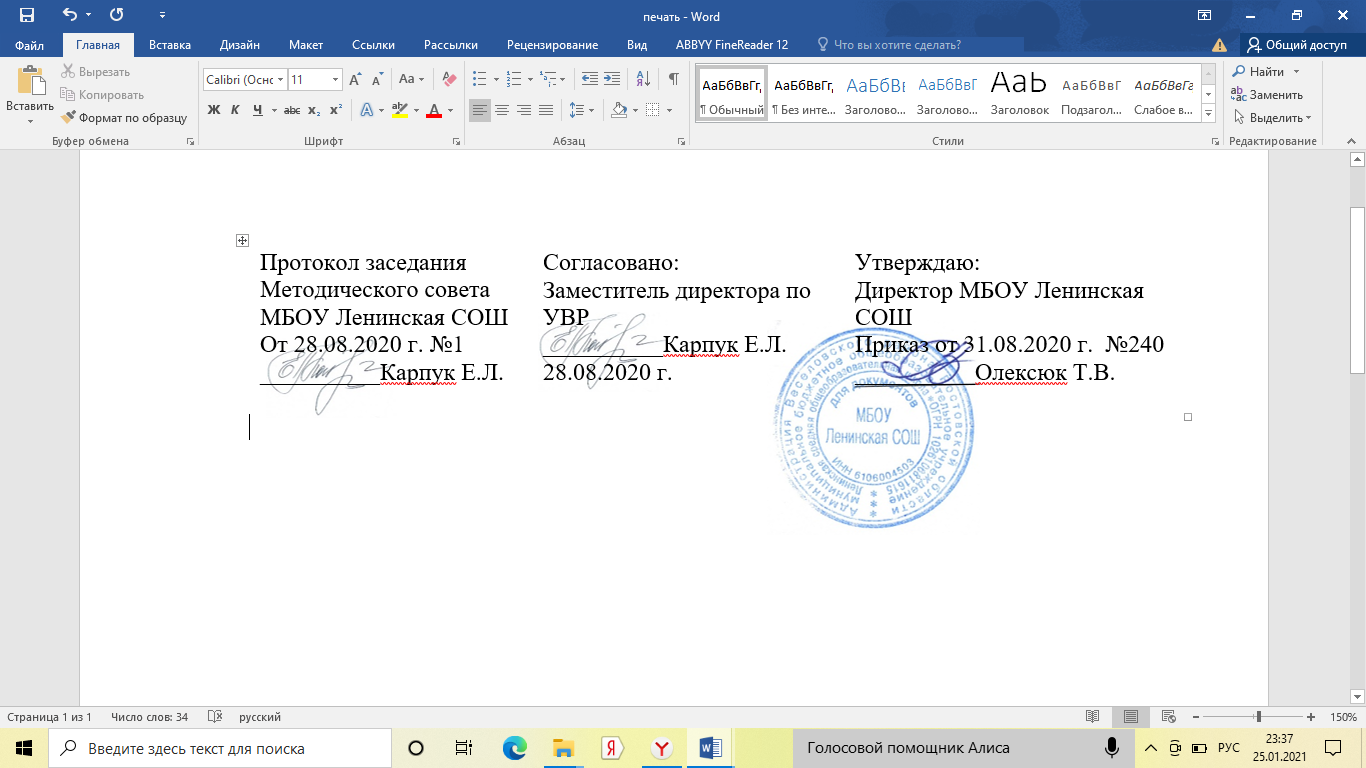 Рабочая программапо  географииУровень общего образования - среднее  общее образование10- 11  классыУчитель - Хабовец Мария СергеевнаПрограмма разработана на основе примерной программы среднего общего образования  по географии применительно к авторской программе курса географии для 10 – 11 классов общеобразовательных учрежденийВ. П. Максаковского.М:  Дрофа  2015)ПОЯСНИТЕЛЬНАЯ ЗАПИСКА К КУРСУ «ГЕОГРАФИЯ» СРЕДНЕГО ОБЩЕГО ОБРАЗОВАНИЯДанная рабочая  программа разработана на основе следующих нормативно-правовых документов:Федеральный Закон от 29.12. 2012 № 273-ФЗ «Об образовании в Российской Федерации» (ред. от 02.03.2016; с изм. и доп., вступ. в силу с 01.07.2016);Постановление Главного государственного санитарного врача РФ от 29.12.2010 № 189 «Об утверждении СанПиН 2.4.2.2821-10 «Санитарно-эпидемиологические требования к условиям и организации обучения в общеобразовательных учреждениях» (в ред. изменений № 1, утв. Постановлением Главного государственного санитарного врача РФ от 29.06.2011 № 85, изменений № 2, утв. Постановлением Главного государственного санитарного врача РФ от 25.12.2013 № 72, изменений № 3, утв. Постановлением Главного государственного санитарного врача РФ от24.11.2015 № 81):.Приказ Министерства образования и науки Российской Федерации от 17 мая 2012 г. № 413 «Об утверждении федерального государственного образовательного стандарта среднего (полного) общего образования» с изменениями от 29.12.2014 № 1645, от 31.12.2015 № 1578;Приказ Минобрнауки России от 31.03.2014 № 253 «Об утверждении федерального перечня учебников, рекомендуемых к использованию при реализации имеющих государственную аккредитацию образовательных программ начального общего, основного общего, среднего общего образования» (в ред. приказов Минобрнауки России от 08.06.2015 № 576, от 28.12.2015 №1529, от 26.01.2016 № 38) с изменениями и дополнениями;Положение о формах, периодичности и порядке текущего контроля успеваемости и промежуточной аттестации обучающихся МБОУ Ленинская СОШ от № 188 от 23.06.2018;Основная образовательная программа среднего общего образования, от 31. 08. 2018 г. № 264;ФК ГОС начального общего, основного общего и среднего общего образования, утвержденный приказом Минобразования России от 05.03. 2004г. №1089. Календарный учебный график на 2020 -2021 учебный год. Приказ от 25.06.2020 г. №147;Положение о рабочей программе учебных предметов, курсов МБОУ Ленинская СОШ. Приказ № 250 от  31.08 2017;        Учебный план основного общего образования муниципального бюджетного общеобразовательного учреждения Ленинской средней общеобразовательной школы на 2020 -2021 учебный год.    Приказ от 25. 06.2020 г. №148;Примерная программа среднего общего образования по географии, 2011г;Программа по географии 10-11 классы, под редакцией. В. П. Максаковского. География 10—11классы. М:  Дрофа  2015;Расписание уроков муниципального бюджетного общеобразовательного учреждения Ленинской средней общеобразовательной школы на 2020 -2021 учебный год от 01.08.2020г. № 184 .В ней также учитываются основные идеи и положения программы развития и формирования универсальных учебных действий для начального и основного общего образования, преемственность с примерными программами среднего общего образования. Цели изучения географии в средней школеКурс «Экономическая и социальная география мира» призван сформировать у учащихся целостное представление об окружающем мире, показать глубокую взаимосвязь природы, населения и хозяйства земного шара, научить пространственному мышлению, воспитать уважение и любовь не только к своей Родине, но и к истории и культуре других стран и народов. Это тем более важно, что мир меняется сегодня с невиданной быстротой. Растет население Земли. Переплетаются экономические связи. Расширяется сеть глобальных коммуникаций. В этих условиях данный курс приобретает колоссальное значение. Приоритетное внимание уделяется проблеме взаимодействия общества и природной среды в связи е экологизацией школьного образования, направленного на воспитание у учащихся природоохранительного сознания. Целями изучения географии в средней школе на базовом уровне являются:освоение системы географических знаний о целостном, многообразном и
динамично изменяющемся мире, взаимосвязи природы, населения и хозяйства на всех территориальных уровнях, географических аспектах глобальных проблем человечества и путях их решения; методах изучения географического пространства, разнообразии его объектов и процессов;овладение умениями сочетать глобальный, региональный и локальный подходыдля   описания    и    анализа   природных,    социально-экономических,    экологических процессов и явлений;развитие познавательных интересов, интеллектуальных и творческих способностей
посредством ознакомления с важнейшими географическими особенностями и
проблемами мира, его регионов и крупнейших стран;воспитание патриотизма, толерантности, уважения к другим народам и
культурам, бережного отношения к окружающей среде;использование в практической деятельности и повседневной жизни разнообразных
географических методов, знаний и умений, а также географической информации.нахождения и применения географической информации, включая карты,
статистические материалы, информационные системы и ресурсы Интернета, для
правильной оценки важнейших социально-экономических вопросов международной
жизни; геополитической и экономической ситуации в России, других странах и
регионах мира, тенденций их возможного развития;понимания географической специфики крупных регионов и стран мира в условияхстремительного    развития    международного    туризма    и     отдыха,    деловых    и образовательных программ, телекоммуникации, простого общения.Главной целью курса является формирование у школьников законченных широких представлений о социально-экономической составляющей географической картины мира. Указанная цель раскрывается в основных задачах курса:освоение системы географических знаний о целостном, многообразном и динамично изменяющемся мире, взаимосвязи природы, населения и хозяйства на всех территориальных уровнях, географических аспектах глобальных проблем человечества и путях их решения, методах изучения географического пространства, разнообразии его объектов и процессов; овладение умениями сочетать глобальный, региональный и локальный подходы для описания и анализа природных, социально-экономических, геоэкологических процессов и явлений; развитие познавательных интересов, интеллектуальных и творческих способностей посредством ознакомления с важнейшими географическими особенностями и проблемами мира, его регионов и крупнейших стран; сформировать систему знаний об экономических и социальных проблемах современного мира для целостного осмысления единства природы и общества на планетарном и региональном уровнях; развить у школьников познавательные интересы, интеллектуальные и творческие способности посредством ознакомления с важнейшими географическими особенностями проблемами мира, его регионов и крупнейших стран;формировать географическую культуру и географическое мышление учащихся, воспитывать чувство патриотизма;вооружить учащихся специальными и общеучебными умениями, позволяющими им самостоятельно добывать информацию географического характера по данному курсу;нахождения и применения географической информации, включая карты, статистические материалы, геоинформационные системы и ресурсы Интернета, для правильной оценки важнейших социально-экономических вопросов международной жизни; геополитической и геоэкономической ситуации в России, других странах и регионах мира, тенденций их возможного развития; воспитание патриотизма, толерантности, уважения к другим народам и культурам, бережного отношения к окружающей среде.ОБЩАЯ ХАРАКТЕРИСТИКА УЧЕБНОГО ПРЕДМЕТА «ГЕОГРАФИЯ»Курс географии завершает формирование у учащихся представлений о географической картине мира, которые опираются на понимание географических взаимосвязей общества и природы, воспроизводства и размещения населения, мирового хозяйства и географического разделения труда, раскрытие географических аспектов глобальных и региональных явлений и процессов, разных территорий.Таким образом, предлагаемый курс географии можно назвать курсом географии для всех, вне зависимости от выбранного профиля обучения.  Содержание курса «География мира» дает возможность подготовить учащихся к правильному восприятию окружающей действительности, к пониманию тех процессов, которые происходят в мировой политике и экономике. Другими словами, предполагается формирование теоретических знаний, практических умений и навыков, необходимых каждому культурному человеку вне зависимости от области его дальнейших интересов и от его будущей работы.По содержанию предлагаемый базовый курс географии сочетает в себе элементы общей географии и комплексного географического страноведения.Содержание учебного материала охватывает все аспекты содержания школьной географии основной школы и предлагает их на новом качественном уровне в условиях среднего (полного) общего образования.В процессе изучения курса важно опираться на исторический, типологический, дифференцированный подходы, проблемное обучение и самостоятельную работу учащихся с источниками географической информации.  Знания и практические умения, приобретенные учащимися при изучении курса, могут быть использованы во всех сферах будущей деятельности.Курс «Экономическая и социальная география мира» завершает географическое образование школьников. Содержание курса призвано сформировать у учащихся целостное представление о современном мире, о месте России в этом мире, а также развить у школьников познавательный интерес к другим народам и странам. Изучение географии в старшей школе на базовом уровне направлено на достижение следующих целей.МЕСТО УЧЕБНОГО ПРЕДМЕТА «ГЕОГРАФИЯ» В УЧЕБНОМ ПЛАНЕФедеральный базисный учебный план для общеобразовательных учреждений Российской Федерации отводит на изучение предмета 70 часов за два года обучения в старшей школе, т. е. в 10-м и 11-м классах.На основании учебного плана и календарного учебного графика МБОУ Ленинская СОШ на 2018-2019 учебный год на изучение предмета  «География» отводится:в 10 классе —  35 часов в год (1 ч в неделю),  в 11 классе —35 часов в год (1 ч в неделю) 2. ПЛАНИРУЕМЫЕ РЕЗУЛЬТАТЫ ОСВОЕНИЯ УЧЕБНОГО ПРЕДМЕТА ГЕОГРАФИЯ В СРЕДНЕЙ ШКОЛЕЛичностные, метапредметные и предметные результаты освоения учебного предмета география.Личностные результаты освоения основной образовательной программы среднего (полного) общего образования должны отражать:сформированность российской гражданской идентичности, патриотизма, уважения к своему народу, чувства ответственности перед Родиной, гордости за свой край, свою Родину, прошлое и настоящее многонационального народа России, уверенности в его великом будущем;сформированность гражданской позиции выпускника как сознательного, активного и ответственного члена российского общества, уважающего закон и правопорядок, осознающего и принимающего свою ответственность за благосостояние общества, обладающего чувством собственного достоинства, осознанно принимающего традиционные национальные и общечеловеческие гуманистические и демократические ценности;готовность к служению Отчизне, его защите;сформированность мировоззрения, соответствующего современному уровню развития науки и общественной практики, основанного на диалоге культур, а также различных форм общественного сознания, осознание своего места в поликультурном мире;сформированность основ саморазвития и самовоспитания в соответствии с общечеловеческими нравственными ценностями и идеалами российского гражданского общества; готовность и способность к самостоятельной, творческой и ответственной деятельности ( образовательной, учебно-исследовательской, проектной, коммуникативной, иной);сформированность толерантного сознания и поведения личности в поликультурном мире, готовности и способности вести диалог с другими людьми, достигать в нем взаимопонимания, находить общие цели и сотрудничать для их достижения;сформированность навыков сотрудничества со сверстниками, детьми старшего и младшего возраста, взрослыми в образовательной, общественно полезной, учебно-исследовательской, проектной и других видах деятельности;сформированность нравственного сознания, чувств и поведения на основе усвоения общечеловеческих нравственных ценностей;готовность и способность к образованию, в том числе самообразованию, на протяжении всей жизни; сознательное отношение к непрерывному образованию как условию успешной профессиональной и общественной деятельности;сформированность эстетического отношения к миру, включая эстетику быта, научного и технического творчества, спорта, общественных отношений;принятие и реализацию ценностей здорового и безопасного образа жизни: потребность в физическом самосовершенствовании, занятиях спортивно-оздоровительной деятельностью, непринятие вредных привычек, курения, употребления алкоголя, наркотиков; бережное, ответственное и компетентное отношение к физическому и психологическому здоровью как собственному, так и других людей, умение оказывать первую помощь;осознанный выбор будущей профессии на основе понимания ее ценностного содержания и возможностей реализации собственных жизненных планов; отношение к профессиональной деятельности как возможности участия в решении личных, общественных, государственных, общенациональных проблем;сформированность основ экологического мышления, осознания влияния социально-экономических процессов на состояние природной среды; приобретение опыта природно-охранной деятельности;ответственное отношение к созданию семьи на основе осознанного принятия ценностей семейной жизни – любви, равноправия, заботы, ответственности – и их реализации в отношении членов своей семьи.Метапредметные результаты освоения основной образовательной программы среднего (полного) общего образования должны отражать:
1) умение самостоятельно определять цели и составлять планы; самостоятельно осуществлять, контролировать и корректировать урочную и внеурочную (включая внешкольную) деятельность; использовать различные ресурсы для достижения целей; выбирать успешные стратегии в трудных ситуациях;2) умение продуктивно общаться и взаимодействовать в процессе совместной деятельности, учитывать позицию другого, эффективно разрешать конфликты;3) владение навыками познавательной, учебно-исследовательской и проектной деятельности, навыками разрешения проблем; способность и готовность к самостоятельному поиску методов решения практических задач, применению различных методов познания;4) способность и готовность к самостоятельной информационно-познавательной деятельности, включая умение ориентироваться в различных источниках информации, критически оценивать и интерпретировать информацию, получаемую из различных источников;5) умение ориентироваться в социально-политических и экономических событиях, оценивать их последствия;6) умение самостоятельно оценивать и принимать решения, определяющие стратегию поведения, с учетом гражданских и нравственных ценностей;7) владение языковыми средствами – умение ясно, логично и точно излагать свою точку зрения, использовать адекватные языковые средства;8) владение навыками познавательной рефлексии как осознания совершаемых действий и мыслительных процессов, их результатов и оснований, границ своего знания и незнания, новых познавательных задач и средств их достижения.Предметные результаты освоения образовательной программы среднего (полного) общего образования по курсу географии (базовый курс) должны отражать:владение представлениями о современной географической науке, ее участии в решении важнейших проблем человечества;владение географическим мышлением для определения географических аспектов природных, социально- экономических и экологических процессов и проблем;сформированность системы комплексных социально ориентированных географических знаний о закономерностях развития природы, размещения населения и хозяйства, о динамике и территориальных особенностях процессов, протекающих в географическом пространстве;владение умениями проведения наблюдений за отдельными географическими объектами, процессами и явлениями, их изменениями в результате природных и антропогенных воздействий;владение умениями использовать карты разного содержания для выявления закономерностей и тенденций, получения нового географического знания о природных, социально-экономических и экологических процессов и явлениий;владение умениями географического анализа и интерпретации разнообразной информации;владение умениями применять географические знания для объяснения и оценки разнообразных явлений и процессов, самостоятельного оценивания уровня безопасности окружающей среды, адаптации к изменению ее условий;сформированность представлений и знаний об основных проблемах взаимодействия природы и общества, о природных и социально-экономических аспектах экологических проблем.10 классВыпускник на базовом уровне научится: Понимать значение географии как науки и объяснять ее роль в решении проблем человечества;Определять количественные и качественные характеристики географических объектов, процессов, явлений с помощью измерений, наблюдений, исследований; Составлять таблицы, картосхемы, диаграммы, простейшие карты, модели, отражающие географические закономерности различных явлений и процессов, их территориальные взаимодействия; Сопоставлять и анализировать географические карты различной тематики для выявления закономерностей социально-экономических, природных и геоэкологических процессов и явлений; Сравнивать географические объекты между собой по заданным критериям; Выявлять закономерности и тенденции развития социально-экономических и экологических процессов и явлений на основе картографических и статистических источников информации; Раскрывать причинно-следственные связи природно-хозяйственных явлений и процессов;  Выделять и объяснять существенные признаки географических объектов и явлений; Выявлять и объяснять географические аспекты различных текущих событий и ситуаций; Описывать изменения геосистем в результате природных и антропогенных воздействий; решать задачи по определению состояния окружающей среды, ее пригодности для жизни человека; Оценивать демографическую ситуацию, процессы урбанизации, миграции в странах и регионах мира; Объяснять состав, структуру и закономерности размещения населения мира, регионов, стран и их частей; Характеризовать географию рынка труда; Рассчитывать численность населения с учетом естественного движения и миграции населения стран, регионов мира; Анализировать факторы и объяснять закономерности размещения отраслей хозяйства отдельных стран и регионов мира; Характеризовать отраслевую структуру хозяйства отдельных стран и регионов мира; Приводить примеры, объясняющие географическое разделение труда; Определять принадлежность стран к одному из уровней экономического развития, используя показатель внутреннего валового продукта; Оценивать ресурсообеспеченность стран и регионов при помощи различных источников информации в современных условиях функционирования экономики; -оценивать место отдельных стран и регионов в мировом хозяйстве; Оценивать роль России в мировом хозяйстве, 	системе 	международных 	финансово- экономических и политических отношений;  Выпускник на базовом уровне получит возможность научиться: характеризовать процессы, происходящие в географической среде;  сравнивать процессы между собой, делать выводы на основе сравнения; переводить один вид информации в другой посредством анализа статистических данных, чтения географических карт, работы с графиками и диаграммами; делать прогнозы развития географических систем и комплексов в результате изменения их компонентов; выделять наиболее важные экологические, социально-экономические проблемы; давать научное объяснение процессам, явлениям, закономерностям, протекающим в географической оболочке; понимать и характеризовать причины возникновения процессов и явлений, влияющих на безопасность окружающей среды; оценивать характер взаимодействия деятельности человека и компонентов природы в разных географических условиях с точки зрения концепции устойчивого развития; раскрывать сущность интеграционных процессов в мировом сообществе; прогнозировать и оценивать изменения политической карты мира под влиянием международных отношений; оценивать социально-экономические последствия изменения современной политической карты мира; оценивать 	геополитические 	риски, 	вызванные 	социально-экономическими 	и геоэкологическими процессами, происходящими в мире; оценивать изменение отраслевой структуры отдельных стран и регионов мира; оценивать влияние отдельных стран и регионов на мировое хозяйство;анализировать региональную политику отдельных стран и регионов; анализировать основные направления международных исследований 	малоизученных территорий;11 классВыпускник научится:• использовать различные источники географической информации (картографические, статистические, текстовые, видео- и фотоизображения, компьютерные базы данных) для поиска и извлечения информации, необходимой для решения учебных и практико-ориентированных задач;• анализировать, обобщать и интерпретировать географическую информацию;• находить и формулировать по результатам наблюдений (в том числе инструментальных) зависимости и закономерности;• определять и сравнивать качественные и количественные показатели, характеризующие географические объекты, процессы и явления, их положение в пространстве по географическим картам разного содержания;• выявлять в процессе работы с одним или несколькими источниками географической информации содержащуюся в них противоречивую информацию;• составлять описания географических объектов, процессов и явлений с использованием разных источников географической информации;• представлять в различных формах географическую информацию, необходимую для решения учебных и практико-ориентированных задач.Выпускник получит возможность научиться:• ориентироваться на местности при помощи топографических карт и современных навигационных приборов;• читать космические снимки и аэрофотоснимки, планы местности и географические карты;• строить простые планы местности;• создавать простейшие географические карты различного содержания;• моделировать географические объекты и явления при помощи компьютерных программ.3. СОДЕРЖАНИЕ УЧЕБНОГО ПРЕДМЕТА ГЕОГРАФИЯЭкономическая и социальная география мира, 10 класс (1ч. в неделю)Введение (1 час)География как наука. Процессы дифференциации и интеграции в географии. Сквозные направления в географии. Экономическая и социальная география, как одна из «стволовых ветвей» географии. Методы географических исследований. Подразделение общегеографических методов на традиционные (описания, картографический, сравнительно-географический, статистический) и новые (математический, математико-географического моделирования, дистанционно-аэрокосмический, геоинформационный). Методы физической и социально-экономической географии. Источники географической информации. Географическая карта как важнейший универсальный источник информации. Переход от бумажной — к машинной информации. Значение Интернета и глобальных спутниковых систем информации. Понятие о геоинформатике и геоинформационной системе (ГИС).Часть I. Общая характеристика мираТема 1. Современная политическая карта мира (3 часа)Многообразие стран современного мира, их классификация. Типология стран мира. Экономически развитые страны, их подгруппы. Развивающиеся страны, их подгруппы. Страны с переходной экономикой.Влияние международных отношений на политическую карту мира. Период «холодной войны» (1946-1989). Разрядка международной напряжённости. Новые угрозы безопасности: распространение ядерного оружия, региональные и локальные конфликты, международный терроризм. «Перезагрузка» в отношениях России и США; достижения и проблемы.Государственный строй стран мира. Две основные формы правления: республиканская и монархическая. Основные формы административно-территориального устройства: унитарная и федеральная.Понятия о политической географии и геополитике. Политико-географическое положение.Практические работы:Характеристика политико-географического положения страны.Составление систематизирующей таблицы « Государственный строй стран мира»Тема 2. География мировых природных ресурсов. Охрана окружающей среды и экологические проблемы (5 часов)Проблема взаимодействия общества и природы. Понятие о географической (окружающей) среде, географическом детерминизме и нигилизме. «Обмен веществ» между обществом и природой. Степень «очеловеченности» природной среды в XXI в.Природные ресурсы Земли. Понятие о ресурсообеспеченности. Минеральные (топливные, рудные и нерудные) ресурсы и расчёт обеспеченности ими. Понятие о территориальных сочетаниях природных ресурсов. Земельные ресурсы и обеспеченность ими различных регионов и стран. Размеры и структура мирового земельного фонда. Процессы опустынивания. География водных ресурсов Земли. Различия в обеспеченности водными ресурсами регионов и стран. Пути решения водной проблемы. Гидроэнергетический потенциал. Биологические ресурсы. География лесных ресурсов, северный и южный лесные пояса мира. Проблема обезлесения. Ресурсы животного мира. Проблема оскудения генофонда. Ресурсы Мирового океана: водные, минеральные, биологические, их география. Климатические и космические ресурсы, новые возобновляемые источники энергии. Рекреационные ресурсы, их виды. Антропогенное загрязнение окружающей среды. Загрязнение литосферы, гидросферы (вод суши и Мирового океана), атмосферы. Решение природоохранных проблем: три главных пути. Природоохранная деятельность и экологическая политика. Особо охраняемые природные территории (ООПТ). Всемирное культурное и природное наследие ЮНЕСКО. Понятие о географическом ресурсоведении и геоэкологии.Практические работы:Составить картосхему размещения крупнейших месторождений полезных ископаемых и районы их выгодных территориальных сочетаний.Оценить ресурсообеспеченность отдельных стран  или регионов мира.Обсудить проблему: «Средиземноморье в прошлом, настоящем и будущем», ресурсы и экология. Предложить пути её решения.Тема 3. География населения мира (5часов)Рост численности населения мира. Понятие о воспроизводстве (естественном движении) населения. Первый тип воспроизводства населения, демографический кризис. Географическое распространение стран первого типа воспроизводства населения,  их основные демографические показатели. Второй тип воспроизводства населения, демографический взрыв. Географическое распространение стран второго типа воспроизводства населения, их основные демографические показатели. Начало затухания демографического взрыва. Демографическая политика, её особенности в экономически развитых и развивающихся странах. Качество населения как комплексное понятие. Здоровье населения и показатель ожидаемой средней продолжительности жизни. Показатель уровня грамотности. Различие этих показателей в экономически развитых и развивающихся странах. Демографические показатели России. Состав (структура) населения. Половой состав: страны с преобладанием женщин и страны с преобладанием мужчин; общемировые показатели. Возрастной состав, понятие об экономически активном населении. Этнолингвистический состав населения. Классификация народов (этносов) по численности. Классификация народов по языку, крупнейшие семьи языков. Однонациональные и многонациональные государства, проблема этнического сепаратизма на примере экономически развитых и развивающихся стран. Религиозный состав населения мира. Мировые религии – христианство, мусульманство, буддизм и их географическое распространение. Важнейшие национальные религии. Влияние религий на жизнь и быт людей. Религиозные противоречия в современном мире, религиозный экстремизм. Размещение населения по земной суше под влиянием природных и исторических факторов. Показатель плотности населения Земли и отдельных регионов. Страны с наибольшей и наименьшей плотностью населения. Средняя плотность населения в России. Миграции населения и их влияние на размещение населения. Международные (внешние) миграции населения в прошлом и настоящем. Особое значение трудовых миграций. Главные центры притяжения трудовых ресурсов в мире. Интеллектуальные миграции и «утечка умов». Миграции по этническим, политическим, экологическим причинам; возрастание числа беженцев. Внутригосударственные миграции населения и их причины. Современный город и его функции. Понятие об урбанизации как о всемирном процессе. Быстрые темпы роста городского населения. Концентрация населения в основном в больших городах. Формирование городских агломераций. Крупнейшие городские агломерации мира, их география. Группировка стран мира по уровню урбанизации: 1) очень высоко урбанизированные страны, 2) высоко урбанизированные страны, 3) средне урбанизированные страны, 4) слабо урбанизированные страны. Различия между странами по темпам урбанизации. Развитие урбанизации «вглубь» в экономически развитых странах. Развитие урбанизации «вширь» в развивающихся странах, явление «городского взрыва». Регулирование процесса урбанизации. Сельское население, групповая и дисперсная формы сельского расселения. Население и окружающая среда. География населения как ветвь социально-экономической географии. Геодемографическое направление. Географо-расселенческое направление. Особое значение географии городов (геоурбанистики).Практические работы:Объяснение (по результатам сравнения) процессов воспроизводства в двух регионах мира.Составление сравнительной оценки трудовых ресурсов стран и регионов мира. Объяснение причин миграционных процессов в пределах Европы, Северной Америки и евроазиатского пространства.Объяснение (на базе источников географической информации) особенности урбанизации одной  из территории  по  выбору.Тема 4. Научно-техническая революция и мировое хозяйство (6 часов)Понятие о научно-технической революции (НТР). Характерные черты НТР: всеохватность, ускорение научно-технических преобразований, возрастание роли человеческого фактора, связь с высокой техникой и технологией. Четыре составные части НТР: 1) наука, 2) техника и технология, 3) производство, 4) управление. Эволюционный и революционный пути развития техники и технологии. Главные направления развития производства. Геоинформатика. Понятие о мировом хозяйстве. Понятие о международном географическом разделении труда и отрасли международной специализации. Международная экономическая интеграция, главные региональные и отраслевые интеграционные объединения. Понятие о глобализации и её движущих силах. Транснациональные  и глобальные ТНК. Возникновение глобальных городов. Отраслевая структура мирового хозяйства: аграрная, индустриальная, постиндустриальная. Воздействие НТР на отраслевую структуру материального производства промышленности, сельского хозяйства, транспорта .Основные пространственные модели мирового хозяйства. Двухчленная модель (Север-Юг). Трёхчленные модели с подразделением на экономически развитые, развивающиеся страны и страны с переходной экономикой и с подразделением на Центр, Полупериферию и Периферию. Десятичленная пространственная модель мирового хозяйства, роль отдельных центров в производстве валового мирового продукта. Страны БРИКС, как новая политико-экономическая группировка стран. Возрастание роли Азиатско-Тихоокеанского региона. Территориальная структура хозяйства экономически развитых стран с выделением высокоразвитых, старопромышленных, аграрных и ресурсных районов нового освоения. Колониальный тип территориальной структуры хозяйства, сохраняющийся во многих развивающихся странах. Региональная политика в развитых и развивающихся странах, её главные направления. Факторы размещения производительных сил. Старые факторы размещения: территории, ЭГП, природно-ресурсный, транспортный, трудовых ресурсов, территориальной концентрации. Новые факторы размещения: наукоёмкости, экологический.Практические работы: Составить картосхему основных центров современного мирового хозяйства.Составить типологическую схему территориальной структуры хозяйства страны. Дать  сравнительную  характеристику факторов размещения производительных сил» (таблица).Тема 5. География отраслей мирового хозяйства (11 часов)              Промышленность – первая ведущая отрасль материального производства. Старые, новые и новейшие отрасли промышленности. Сдвиги в отраслевой структуре промышленности мира в эпоху НТР, роль высокотехнологичных отраслей. Изменения в территориальной структуре промышленности мира, возрастание доли стран Юга.	Топливно-энергетическая промышленность. Мировое производство и потребление первичных энергоресурсов. Соотношение Севера и Юга. Два главных этапа развития этой отрасли на протяжении XIX и XX вв. Нефтяная промышленность мира, основные черты географии; главные нефтедобывающие страны, главные нефтяные грузопотоки. Газовая промышленность мира, основные черты географии; главные газодобывающие страны, главные сухопутные и морские грузопотоки природного газа. Угольная промышленность мира, основные черты её географии. Мировая электроэнергетика, соотношение ТЭС, ГЭС и АЭС; ведущие страны-производители. Новые возобновляемые источники энергии, повышение их роли в мировой энергетике.	Мировая горнодобывающая промышленность. Соотношение стран Севера и Юга. Понятие о восьми «великих горнодобывающих державах». Чёрная металлургия: масштабы производства и основные черты географии. Типы ориентации в размещении предприятий этой отрасли. Особенности размещения мировой цветной металлургии.	Машиностроение мира: особенности отраслевой и территориальной структуры. Три главных машиностроительных региона. Отличительные черты отраслевой и территориальной структуры мировой химической промышленности. Лесная и деревообрабатывающая промышленность мира: два пояса её размещения. Мировая текстильная промышленность, её главные регионы. Промышленность и окружающая среда.	Сельское хозяйство – вторая ведущая отрасль материального производства. Понятие о товарном и потребительском сельском хозяйстве, агробизнесе. Основные черты сельского хозяйства в экономически развитых и развивающихся странах. Понятие о «зелёной революции» в развивающихся странах. Растениеводство как основа мирового сельского хозяйства. Зерновое хозяйство: пшеница, рис и кукуруза. Другие продовольственные культуры. Непродовольственные культуры. Мировое животноводство: три ведущих отрасли. Сельское хозяйство и окружающая среда. Мировое рыболовство.	Транспорт – третья ведущая отрасль материального производства. Мировая транспортная система, её масштабы. Транспорт экономически развитых стран. Транспорт развивающихся стран. Региональные транспортные системы. Сухопутный транспорт и его виды: автомобильный, железнодорожный, трубопроводный. Морской торговый флот, морские порты. География мирового морского судоходства, роль морских каналов и проливов. Внутренний водный транспорт. Воздушный (авиационный) транспорт – самый молодой и динамичный вид транспорта. Основные черты его географии. Транспорт и окружающая среда.	Всемирные экономические отношения (ВЭО). Отношения Север-Юг как отношения между Центром мирового хозяйства и его Периферией и Полупериферией. Понятия об открытой экономике и свободной экономической зоне. Мировая торговля как старейшая форма ВЭО. Сдвиги в структуре мировой торговли товарами. Торговля услугами и её формы. Главные районы и страны мировой торговли. Всемирная торговая организация (ВТО). Мировой рынок капитала, как отражение процесса финансовой глобализации. Мировые финансовые центры. Оффшорные зоны (центры). Понятие о прямых иностранных инвестициях. География мирового рынка капитала. Страны-лидеры по экспорту и импорту капитала среди экономически развитых стран, развивающихся стран и стран с переходной экономикой. Всемирный банк и Международный валютный фонд (ВМФ). Международное производственное сотрудничество и его формы. Международное научно-техническое сотрудничество. Международный туризм: масштабы и основные черты географии.Практические работы:Составить экономико - географическую характеристику одной из отраслей ( по выбору) промышленности мира ( форма выполнения: реферат, сочинение, картосхема). Выявить преобладающие виды транспорта в субрегионах мира, дать оценку степени его развития; составить проект развития транспортных систем для одного региона.Составить картосхему основных районов международного туризма для Старого и Нового света, выделите регионы с сочетанием памятников природы и культуры.Повторение и обобщение материала за курс географии 10 класс (4 часа) «Экономическая и социальная география мира» 11 класс (35 часов в год)Часть II. Региональная характеристика мира. (30 часов)Тема 6. Зарубежная Европа (10 часов)	Общая характеристика. Зарубежная (по отношению к странам СНГ) Европа как один из ведущих регионов современного мира. Площадь территории и границы. Особенности ЭГП: 1) соседское положение, 2) приморское положение. Изменения политической карты региона в новейшее время. Природные условия и ресурсы зарубежной Европы. Природные ресурсы для развития промышленности, сельского хозяйства, лесного хозяйства, туризма и рекреации. Население зарубежной Европы: численность и характер воспроизводства, угроза депопуляции. Роль трудовой иммиграции и увеличение значения «исламского фактора». Национальный состав населения региона: однонациональные, двунациональные и многонациональные государства. Обострение межнациональных отношений. Основные религии зарубежной Европы, роль Ватикана. Размещение населения: его плотность, высокий уровень урбанизации. Западноевропейский тип города. Процесс субурбанизации. Место региона в мировом хозяйстве. Страны, входящие в «большую семёрку» стран Запада: Германия, Франция, Великобритания, Италия. Менее крупные страны региона и их специализация в международном географическом разделении труда Промышленность зарубежной Европы. Главные отрасли: машиностроение и химическая промышленность. Топливно-энергетический комплекс, чёрная и цветная металлургия. Лесная, легкая промышленность. Главные промышленные районы. Сельское хозяйство зарубежной Европы, три главных типа: 1) североевропейский, 2) среднеевропейский, 3) южноевропейский. Транспортная система зарубежной Европы. Главные транспортные магистрали направлений Север-Юг и Запад-Восток. Главные сухопутные транспортные узлы и портово-промышленные комплексы. Преодоление естественных преград. Непроизводственная сфера в зарубежной Европе. Система технопарков и технополисов. Главные финансовые центры и оффшорные зоны. Зарубежная Европа как главный в мире район международного туризма; «большая тройка» стран по развитию въездного туризма. Охрана окружающей среды и экологические проблемы в зарубежной Европе. Географический рисунок расселения и хозяйства зарубежной Европы. Понятие о «Центральной оси развития» Западной Европы. Типология экономических районов с выделением: 1) высокоразвитых, 2) старопромышленных, 3) аграрных, 4) нового освоения. Четыре субрегиона зарубежной Европы.  	Федеративная Республика Германия как самое мощное в экономическом отношении государство зарубежной Европы. Образование ФРГ в . Особенности формы правления, геополитического положения и административно-территориального устройства. Население: численность, демографическая ситуация, размещение. Место ФРГ в мировом хозяйстве. Промышленность ФРГ: уровень развития, основные отрасли специализации. Сельское хозяйство: отраслевая структура и размещение. Особенности транспортной сети. Высокий уровень развития непроизводственной сферы. Внешние экономические связи. Особенности территориальной структуры хозяйства ФРГ. Направления региональной политики.Практические работы:Охарактеризовать проблемы природных ресурсов в процессе интеграции стран Зарубежной Европы.Составление экономико-географической характеристики одной из стран Зарубежной  Европы..Создать экономико-географическое обоснование размещения 2-3 отраслей промышленностиСоздать сравнительную экономико-географическую характеристику 2 стран «Большой семёрки».Построение картосхемы производственных связей 2-3 стран региона.Тема 7. Зарубежная Азия. Австралия (9 часов)	Общая характеристика. Зарубежная (по отношению к странам СНГ) Азия как быстро развивающийся регион современного мира. Размеры территории и границы. Отличительные черты ЭГП: 1) соседское положение, 2) приморское положение, 3) глубинное положение. Политическая карта региона в новейшее время. Территориальные споры в зарубежной Азии. «Горячие точки» (Афганистан,  и др.) субрегиона. Природные условия и ресурсы зарубежной Азии. Природные ресурсы для развития промышленности; особое значение нефтяных ресурсов. Природно-ресурсные предпосылки для развития сельского хозяйства; недостаточная обеспеченность пахотными землями и источниками водоснабжения. Население зарубежной Азии; регион с наибольшей численностью населения. Демографическая ситуация и демографическая политика в субрегионах зарубежной Азии. Этнический и религиозный состав населения, зарубежная Азия как родина трёх мировых религий. Межэтнические и религиозные конфликты в регионе. Основные черты размещения населения, контрасты плотности. Главные очаги внешних миграций. Рост городского населения, городские агломерации и «сверхгорода». Восточный (азиатский) тип города. Особенности сельского расселения. Рост значения зарубежной Азии в мировом хозяйстве. Пять главных центров мирового хозяйства в регионе: Китай, Япония, Индия, группа новых индустриальных стран, группа нефтеэкспортирующих стран. Уровень индустриализации стран зарубежной Азии, главные промышленные районы. Особенности сельского хозяйства региона. Главные районы возделывания зерновых, тропических и субтропических культур, пастбищного животноводства. Экологические проблемы и меры по охране окружающей среды в странах зарубежной Азии.Китайская Народная Республика. Размеры территории и экономико-географическое положение. Административно-территориальное деление Китая, проблема Тайваня. Население Китая. Китай – первая страна мира по численности населения. Демографическая политика и её результаты; переход от демографического взрыва к третьей фазе демографического перехода. Возрастно-половой состав населения. Этнический состав населения. Особенности размещения населения: соотношение городских и сельских жителей, процесс урбанизации. Крупнейшие города и городские агломерации Китая. Китай как страна древней культуры. Хозяйство Китая. Быстрые темпы роста экономики, китайское «экономическое чудо». Превращение Китая  в мощную индустриальную державу. Отставание Китая по показателю душевого ВВП и уровню жизни. Промышленность Китая. Успехи и проблемы топливно-энергетического комплекса. Быстрое развитие металлургического комплекса, мировой рекорд по выплавки стали. Преобразования в машиностроительном комплексе Китая, успехи автомобильной промышленности. Традиции лёгкой промышленности. Сельское хозяйство Китая. Рост производства сельскохозяйственных культур. Главные районы возделывания пшеницы, риса, чая. Районы экстенсивного скотоводства. Успехи Китая в области рыболовства и аквакультуры. Транспорт Китая. Особое значение железнодорожного транспорта; сооружение новых магистралей и высокоскоростных железных дорог. Быстрый рост морских перевозок, главные морские порты. Развитие трубопроводного и воздушного транспорта. Внешние экономические связи Китая. Превращение его в страну с открытой экономикой. Специальные экономические зоны. Структура экспорта и импорта Китая, его главные торговые партнеры. Положение Китая в мировой финансовой сфере, в международном туризме. Внутренние различия. Восточная (приморская) зона с крупнейшими городами страны и специальными экономическими зонами (СЭЗ). Центральная и Западная зоны.Япония. Территория Японии, её границы и ЭГП. Стабильность численности населения Японии – страны Азии с первым типом воспроизводства населения; причины такого демографического перехода. Однородный национальный состав населения, культурные традиции. Религиозный состав населения Японии. Высокая средняя плотность населения. Высокий уровень урбанизации. Крупнейшие города и городские агломерации (Токио, Осака,) Японии. Понятие о мегаполисе Токайдо. Хозяйство. Период «экономического чуда» в Японии в 50-80-е гг. XX в. и его причины. Замедление темпов экономического роста в 90-е гг., переход на роль «державы №3». Япония как постиндустриальная страна. Промышленность – этапы развития. Этап развития энергоёмких и металлоёмких производств  при  увеличении импорта топлива и сырья. Этап ориентации на наукоёмкие отрасли. Главные промышленные центры Японии и их специализация. Сельское хозяйство Японии – изменения в структуре и географии. Значение рыболовства. Высокий уровень развития железнодорожного и морского транспорта. Особое значение внешних экономических связей. Структура и география экспорта и импорта Японии. Территориальная структура хозяйства Японии. Её «лицевая» часть, мегаполис Токайдо. Ее «тыльная» часть. Региональная политика Японии.Индия. Территория, границы, ЭГП Индии. Государственный строй; форма правления и административно-территориальное деление. Индия в составе Содружества, возглавляемого Великобританией. Население. Быстрый рост населения Индии и его причины. Особенности демографической политики. Сложный этнический и религиозный состав населения Индии; районы этнорелигиозных противоречий. Неравномерность размещения населения. Особенности урбанизации в Индии, главные города и городские агломерации. Хозяйство. Индия как страна контрастов. «Экономическое чудо» в Индии и рост объёма ВВП.  Постепенное превращение Индии в супердержаву знаний. Сильное отставание Индии по показателю душевого ВВП. Высокая доля людей, живущих за чертой бедности. Промышленность Индии: особенности её отраслевой структуры и географии. Главные новостройки («полюса роста») в тяжёлой промышленности Индии. Главные отрасли лёгкой промышленности. Сельское хозяйство Индии. Особенности аграрного строя, влияние «зелёной революции». Две главные сельскохозяйственные зоны. Географический рисунок хозяйства и расселения Индии. «Экономические столицы»: Мумбаи, Дели, Бангалор. «Коридоры роста», связывающие их друг с другом. Зарождение первых трёх мегалополисов Индии. Австралия. Австралия как государство Азиатско-Тихоокеанского региона. История, освоение Австралии. Особенности государственного строя. Основные черты населения: численность, рост за счет иммиграции, очень низкая плотность населения. Главные города Австралии. Хозяйство. Место Австралии в мировом хозяйстве. Главные отрасли международной специализации: горнодобывающая промышленность, сельское хозяйство, природные предпосылки для их развития. Внутренние различия. Юго-Восточный район Австралии с главными городами страны. Северо-Восточный, Южный и Западный районы, их роль в населении и хозяйстве Австралии. Неосвоенные пространства Северного и Центрального районов.Практические работы:Построение картосхемы главных промышленных и с/х районов Зарубежной Азии.Характеристики специализации   основных  сельскохозяйственных районов Китая, объяснение причин.Отражение на картосхеме международных экономических связей Японии. Оценка природных предпосылок для развития промышленности и сельского хозяйства Индии.Сопоставление картосхемы, отражающей международные экономические связи Австралийского союза, объяснение полученного результата.Тема 8. Африка (3 часа)Общая характеристика. Колониальное прошлое Африки. Этапы завоевания политической независимости после второй мировой войны. Развивающиеся страны Африки, включая наименее развитые. ЮАР – страна, сочетающая признаки экономически развитой и развивающейся страны. Территория Африки и отдельных её стран. Особенности ЭГП: приморские и внутриконтинентальные страны. Особенности государственного строя: преобладание президентских республик. Африка как регион территориальных споров и региональных конфликтов. Волна национальных революций в Северной Африке в . Организация Африканского единства. Природные условия и ресурсы. Богатство Африки полезными ископаемыми. Оценка земельных и агроклиматических ресурсов для развития сельского хозяйства. Процессы опустынивания и обезлесения в Африке. Африка – регион демографического взрыва с самыми высокими темпами воспроизводства населения. Качество населения в Африке. Этнический состав населения Африки, главные семьи языков, культурное наследие. Контрасты расселения в Африке. Темпы и уровни урбанизации, «городской взрыв» и его последствия. Крупнейшие городские агломерации. Основные черты сельского расселения. Хозяйство Африки, место её в мире. Сохранение колониального типа отраслевой структуры хозяйства с преобладанием сельского хозяйства. Тропическое и субтропическое земледелие в Африке. Понятие о монокультуре. Индустриализация Африки. Ведущая роль горнодобывающей промышленности. Недостаточное развитие обрабатывающей промышленности. Доля Африки в мировом хозяйстве. Деление Африки на пять субрегионов – Северную, Западную, Центральную, Восточную и Южную Африку. Деление Африки на два субрегиона: Северную и Тропическую Африку. Особенности исторического развития, природы, населения и хозяйства Северной (арабской) Африки. Крупнейшие города. Понятие об арабском типе города. Особенности исторического развития, природы, населения и хозяйства Тропической («чёрной») Африки. Тропическая Африка как самая отсталая часть всего развивающегося мира. Районы горнодобывающей промышленности и интенсивного сельского хозяйства в Тропической Африке. Ухудшение состояния окружающей среды в Тропической Африке.Южно-Африканская Республика (ЮАР). ЮАР как страна с двойной экономикой. Место ЮАР в хозяйстве Африки и всего мира. Особенности исторического развития. Промышленность ЮАР и отрасли её международной специализации. Сельское хозяйство ЮАР. Высокий уровень социального расслоения в ЮАР. Вступление ЮАР в . в группу стран БРИКС.Практические работы:Составить прогноз экономического развития стран Африки на базе эффективного использования их природных ресурсовТема 9. Северная Америка (4 часов)Понятие  «Северная Америка» в экономической и социальной географии мира.Общая характеристика Соединенных Штатов Америки. Размеры территории США и её подразделение на три части. Выгоды ЭГП США, сухопутные и морские границы; соседи США. Федеративное государственное устройство США. Штаты США. Двухпартийная система в США. Население США. Устойчивый рост численности населения; роль естественного и миграционного прироста. Особенности формирования американской нации. Белое, афроамериканское, латиноамериканское население. Аборигены. Проблемы расовой дискриминации. Возрастно-половая структура населения. Размещение населения по территории страны. Показатели плотности населения. Направления внутренних миграций населения. География городов. Городские агломерации и мегалополисы США. Особенности сельского расселения. Общая характеристика хозяйства: ведущее место США в мировой экономике. Замедление темпов экономического роста; финансово-экономический кризис 2008-2009 гг. Структура экономики США, резкое преобладание непроизводственной сферы. Роль американских ТНК в создании «второй экономики» США. Лидерство США в мировом промышленном производстве. Ведущие отрасли горнодобывающей и обрабатывающей промышленности .Лидерство США в мировом сельскохозяйственном производстве. Постадийная специализация в сельском хозяйстве США. Особенности транспортной системы США. Переход к постиндустриальному обществу. Особенности территориальной структуры хозяйства США. Факторы, воздействующие на эту структуру. Концентрация хозяйственной жизни в мегалополисах США. Высокоразвитые и депрессивные районы в США; региональная политика. География промышленности США. Природные ресурсы для развития промышленности США; увеличение зависимости от импорта. Основные черты географии топливной промышленности, электроэнергетики, чёрной металлургии, машиностроительной, химической и текстильной промышленности США. Понятие о четырёх промышленных поясах. География сельского хозяйства США. Природно-ресурсные предпосылки для развития этой отрасли. Отрасли, определяющие профиль растениеводства в США. Отрасли, определяющие профиль животноводства в США. Сельскохозяйственные районы (пояса) США. География транспорта США, её конфигурация. Главные транспортные магистрали и узлы. Развитие отдельных видов транспорта. Внешние экономические связи США. Структура и география внешней торговли  товарами и услугами. Вывоз и ввоз капитала. Развитие внутреннего и международного туризма в США. Главные туристские районы, национальные парки. Охрана окружающей среды и геоэкологические проблемы в США. Меры по охране окружающей среды. Макрорегионы США. Макрорегион Северо-Востока, города Нью-Йорк и Вашингтон. Макрорегион Среднего Запада, город Чикаго. Макроргегион Юга, город Атланта. Макрорегионы Запада, города Лос-Анджелес и Сан-Франциско.Краткая экономико-географическая характеристика Канады. Размеры территории и ЭГП Канады. Особенности государственного строя Канады. Население Канады; англо-канадцы и франко-канадцы. Уровень урбанизации и главные города. Канада как высокоразвитая страна. Четыре отрасли её международной специализации. Экономические и социальные различия между Югом и Севером Канады.Практические работы:Составление картосхемы районов загрязнения окружающей среды в США, выявление источников загрязнений, предложение путей решения экологических проблем.Влияние природных факторов на развитие хозяйства, особенности жизни и быта населения в макрорегионах США.Тема 10. Латинская Америка (4 часа)	Общая характеристика региона. Территория, подразделение на субрегионы. Особенности ЭГП. Государственный строй стран Латинской Америки. Унитарные и федеративные государства. Колониальные владения. Природные ресурсы региона. Богатство полезными ископаемыми, их приуроченность к Тихоокеанскому рудному поясу, к Южно-Американской платформе и её краевым прогибам. Богатство водными и лесными ресурсами. Агроклиматические условия. Население. Тип воспроизводства населения. Этнический состав; три компонента его формирования. Разнообразие этнического состава; дуализм культур. Главные черты размещения населения. Высокий уровень урбанизации. Понятия о латиноамериканском типе города и «ложной урбанизации». Крупнейшие городские агломерации региона. Общая характеристика хозяйства. «Левый поворот» в началеXXI в. и переход к ускоренным темпам экономического роста. Горнодобывающая промышленность стран Латинской Америки. Обрабатывающая промышленность стран Латинской Америки. Их главные центры. Плантационный и потребительский сектора в сельском хозяйстве Латинской Америки. Главные отрасли земледелия и животноводства и их размещение. Особенность транспортной системы региона, «линии проникновения». Территориальная структура хозяйства Латинской Америки. «Большая тройка» стран (Мексика, Бразилия, Аргентина). Экономическое значение столиц и крупных городских агломераций. Региональная политика. Охрана окружающей среды и экологические проблемы.Федеративная Республика Бразилия. Бразилия - самая большая страна Латинской Америки, одна из ключевых развивающихся  стран. Ускорение темпов экономического роста с началом XXI в., вхождение в группу стран БРИКС. Размеры и профиль горнодобывающей промышленности; основные центры. Размеры и профиль обрабатывающей промышленности; основные центры. Позиции Бразилии в мировом сельском хозяйстве, главные сельскохозяйственные районы. Особенности территориальной структуры хозяйства; сосредоточение населения и производства в приатлантических районах. Стратегия освоения внутренних районов (Амазонии). Перенос столицы из Рио-де-Жанейро в город Бразилиа. Промышленные новостройки в Амазонии. Особое значение крупнейших городских агломераций: Рио-де-Жанейро и «экономической столицы» страны – Сан-Паулу. Главные транспортные новостройки.Практические работы:Составление программы освоения новой территории (Амозонии или др.) с перспективой её экономического развития в 21в.РазделIII. Тема 12. Глобальные проблемы человечества (обобщение знаний) (3 часов)	Процесс глобализации и возникновение глобальных проблем человечества. Понятие о глобальных проблемах и их классификации. Приоритетные глобальные проблемы.Проблема разоружения и сохранение мира. Причины и время её возникновения, этапы решения. Современная геополитическая обстановка в мире, перспективы её улучшения. Взаимоотношения России со странами НАТО.Проблемы международного терроризма. История терроризма и его виды. Возникновение международного терроризма и его распространение. Террористические организации. Меры борьбы с международным терроризмом.Экологическая проблема. Причины её возникновения и масштабы воздействия на географическую оболочку. Главные центры дестабилизации окружающей среды. Кризисные экологические районы. Угроза глобального потепления климата Земли. Меры по охране биосферы, роль ООН. Пути решения глобальной экологической проблемы.Демографическая проблема. Постепенное угасание демографического взрыва, как благоприятная предпосылка решения этой проблемы. Прогнозы роста численности населения Земли: соотношение экономически развитых и развивающихся стран. Перспективы развития процесса урбанизации. Пути решения демографической проблемы.Энергетическая проблема. Причины её возникновения. Пути решения энергетической проблемы в экономически развитых странах, отставание развивающихся стран. Использование достижений современного этапа НТР для решения энергетической проблемы.Продовольственная проблема. Количественные и качественные показатели  питания в экономически развитых и развивающихся странах. «Пояс голода» в развивающихся странах. Два пути решения глобальной продовольственной проблемы: экстенсивный и интенсивный; особое значение второго из них. Прогнозы смягчения глобальной продовольственной проблемы.Преодоление отсталости развивающихся стран как глобальная проблема. Масштабы распространения бедности и нищеты в этих странах; международные индикаторы их определения. Особенно бедственное положение наименее развитых стран. Пути решения этой проблемы с участием мирового сообщества. Главный путь – социально-экономические преобразования во всех сферах жизни развивающихся стран.Другие глобальные проблемы. Проблема охраны здоровья людей и меры по её решению. Проблема освоения Мирового океана и меры по ее решению. Проблема освоения космического пространства и меры по ее решению. Взаимосвязь глобальных проблем.Глобальные прогнозы развития человечества на ближайшую и отдаленную перспективу. Пессимистические прогнозы многих западных ученых, призывающие к сокращению населения и производства. Более оптимистические прогнозы российских ученых и некоторых западных ученых, которые видят главный путь решения глобальных проблем в социальном прогрессе человечества в сочетании его с научно-техническим прогрессом.Практическая работа:Составить план - схему классификации глобальных проблем.Стратегии устойчивого развития природы и общества. (1 час)Три главных компонента устойчивого развития: 1) экономически устойчивое развитие, 2) экологически устойчивое развитие, 3) устойчивое социальное развитие. Устойчивое развитие и география.4.ТЕМАТИЧЕСКОЕ ПЛАНИРОВАНИЕ ПО ГЕОГРАФИИ10 КЛАССЭКОНОМИЧЕСКАЯ И СОЦИАЛЬНАЯ ГЕОГРАФИЯ МИРА11 КЛАССЭКОНОМИЧЕСКАЯ И СОЦИАЛЬНАЯ ГЕОГРАФИЯ МИРА 11 КЛАСССИСТЕМА ОЦЕНКИ ПЛАНИРУЕМЫХ РЕЗУЛЬТАТОВ.                            КРИТЕРИИ  ОЦЕНКИ  УЧЕБНОЙ  ДЕЯТЕЛЬНОСТИ ПО ГЕОГРАФИИРезультатом проверки уровня усвоения учебного  материала является отметка.При оценке знаний учащихся предполагается обращать внимание на правильность, осознанность, логичность и доказательность в изложении материала, точность использования географической терминологии, самостоятельность ответа.Устный ответ.Оценка "5" ставится, если ученик: Показывает глубокое и полное знание и понимание всего объёма программного материала; полное понимание сущности рассматриваемых понятий, явлений и закономерностей, теорий, взаимосвязей; Умеет составить полный и правильный ответ на основе изученного материала; выделять главные положения, самостоятельно подтверждать ответ конкретными примерами, фактами; самостоятельно и аргументировано делать анализ, обобщения, выводы. Устанавливать межпредметные (на основе ранее приобретенных знаний) и внутрипредметные связи, творчески применять полученные знания в незнакомой ситуации. Последовательно, чётко, связно, обоснованно и безошибочно излагать учебный материал; давать ответ в логической последовательности с использованием принятой терминологии; делать собственные выводы; формулировать точное определение и истолкование основных понятий, законов, теорий; при ответе не повторять дословно текст учебника; излагать материал литературным языком; правильно и обстоятельно отвечать на дополнительные вопросы учителя. Самостоятельно и рационально использовать наглядные пособия, справочные материалы, учебник, дополнительную литературу, первоисточники; применять систему условных обозначений при ведении записей, сопровождающих ответ; использование для доказательства выводов из наблюдений и опытов; Самостоятельно, уверенно и безошибочно применяет полученные знания в решении проблем на творческом уровне; допускает не более одного недочёта, который легко исправляет по требованию учителя; имеет необходимые навыки работы с приборами, чертежами, схемами и графиками, сопутствующими ответу; записи, сопровождающие ответ, соответствуют требованиямхорошее знание карты и использование ее, верное решение географических задач.Оценка "4" ставится, если ученик: Показывает знания всего изученного программного материала. Даёт полный и правильный ответ на основе изученных теорий; незначительные ошибки и недочёты при воспроизведении изученного материала, определения понятий дал неполные, небольшие неточности при использовании научных терминов или в выводах и обобщениях из наблюдений и опытов; материал излагает в определенной логической последовательности, при этом допускает одну негрубую ошибку или не более двух недочетов и может их исправить самостоятельно при требовании или при небольшой помощи преподавателя; в основном усвоил учебный материал; подтверждает ответ конкретными примерами; правильно отвечает на дополнительные вопросы учителя. Умеет самостоятельно выделять главные положения в изученном материале; на основании фактов и примеров обобщать, делать выводы, устанавливать внутрипредметные связи. Применять полученные знания на практике в видоизменённой ситуации, соблюдать основные правила культуры устной речи и сопровождающей письменной, использовать научные термины; В основном правильно даны определения понятий и использованы научные термины; Ответ самостоятельный; Наличие неточностей в изложении географического материала; Определения понятий неполные, допущены незначительные нарушения последовательности изложения, небольшие неточности при использовании научных терминов или в выводах и обобщениях;Связное и последовательное изложение; при помощи наводящих вопросов учителя восполняются сделанные пропуски;Наличие конкретных представлений и элементарных реальных понятий изучаемых географических явлений;Понимание основных географических взаимосвязей;Знание карты и умение ей пользоваться;При решении географических задач сделаны второстепенные ошибки. Оценка "3" ставится, если ученик: Усвоил основное содержание учебного материала, имеет пробелы в усвоении материала, не препятствующие дальнейшему усвоению программного материала; Материал излагает несистематизированно, фрагментарно, не всегда последовательно; Показывает недостаточную сформированность отдельных знаний и умений; выводы и обобщения аргументирует слабо, допускает в них ошибки. Допустил ошибки и неточности в использовании научной терминологии, определения понятий дал недостаточно четкие; Не использовал в качестве доказательства выводы и обобщения из наблюдений, фактов, опытов или допустил ошибки при их изложении; Испытывает затруднения в применении знаний, необходимых для решения задач различных типов, при объяснении конкретных явлений на основе теорий и законов, или в подтверждении конкретных примеров практического применения теорий; Отвечает неполно на вопросы учителя (упуская и основное), или воспроизводит содержание текста учебника, но недостаточно понимает отдельные положения, имеющие важное значение в этом тексте; Обнаруживает недостаточное понимание отдельных положений при воспроизведении текста учебника (записей, первоисточников) или отвечает неполно на вопросы учителя, допуская одну-две грубые ошибки. Слабое знание географической номенклатуры, отсутствие практических навыков работы в области географии (неумение пользоваться компасом, масштабом и т.д.); Скудны географические представления, преобладают формалистические знания;Знание карты недостаточное, показ на ней сбивчивый;Только при помощи наводящих вопросов ученик улавливает географические связи.Оценка "2" ставится, если ученик: Не усвоил и не раскрыл основное содержание материала; Не делает выводов и обобщений. Не знает и не понимает значительную или основную часть программного материала в пределах поставленных вопросов; Имеет слабо сформированные и неполные знания и не умеет применять их к решению конкретных вопросов и задач по образцу; При ответе (на один вопрос) допускает более двух грубых ошибок, которые не может исправить даже при помощи учителя. Имеются грубые ошибки  в использовании карты.Оценка "1" ставится, если ученик: Не может ответить ни на один из поставленных вопросов; Полностью не усвоил материал. Примечание. По окончании устного ответа учащегося педагогом даётся краткий анализ ответа, объявляется мотивированная оценка. Возможно привлечение других учащихся для анализа ответа, самоанализ, предложение оценки. Оценка самостоятельных письменных и контрольных работ.Оценка "5" ставится, если ученик: выполнил работу без ошибок и недочетов; допустил не более одного недочета. Оценка "4" ставится, если ученик выполнил работу полностью, но допустил в ней: не более одной негрубой ошибки и одного недочета; или не более двух недочетов. Оценка "3" ставится, если ученик правильно выполнил не менее половины работы или допустил: не более двух грубых ошибок; или не более одной грубой и одной негрубой ошибки и одного недочета; или не более двух-трех негрубых ошибок; или одной негрубой ошибки и трех недочетов; или при отсутствии ошибок, но при наличии четырех-пяти недочетов. Оценка "2" ставится, если ученик: допустил число ошибок и недочетов превосходящее норму, при которой может быть выставлена оценка "3"; или если правильно выполнил менее половины работы. Оценка "1" ставится, если ученик: не приступал к выполнению работы; или правильно выполнил не более 10 % всех заданий. Примечание. Учитель имеет право поставить ученику оценку выше той, которая предусмотрена нормами, если учеником оригинально выполнена работа. Оценки с анализом доводятся до сведения учащихся, как правило, на последующем уроке, предусматривается работа над ошибками, устранение пробелов. Критерии выставления оценок за проверочные тесты1.Критерии выставления оценок за тест, состоящий из 10 вопросов.Время выполнения работы: 10-15 мин.Оценка «5» - 10 правильных ответов, «4» - 7-9, «3» - 5-6, «2» - менее 5 правильных ответов.2.Критерии выставления оценок за тест, состоящий из 20 вопросов.Время выполнения работы: 30-40 мин.Оценка «5» - 18-20 правильных ответов, «4» - 14-17, «3» - 10-13, «2» - менее 10 правильных ответов.Источник: А.Э. Фромберг – Практические и проверочные работы по географии: 10 класс  / Кн. для учителя – М.: Просвещение, 2003.Оценка качества выполнения практических и самостоятельных работ по географии.Отметка "5" Практическая или самостоятельная работа выполнена в полном объеме с соблюдением необходимой последовательности. Учащиеся работали полностью самостоятельно: подобрали необходимые для выполнения предлагаемых работ источники знаний, показали необходимые для проведения практическихи самостоятельных работ теоретические знания, практические умения и навыки.Работа оформлена аккуратно, в оптимальной для фиксации результатов форме.Форма фиксации материалов может быть предложена учителем или выбрана самими учащимися.Отметка "4"Практическая или самостоятельная работа выполнена учащимися в полном объеме и самостоятельно.Допускается отклонение от необходимой последовательности выполнения, не влияющее на правильность конечного результата (перестановка пунктов типового плана при характеристике отдельных территорий или стран и т.д.).Использованы указанные учителем источники знаний, включая страницы атласа, таблицы из приложения к учебнику, страницы из статистических сборников. Работа показала знание основного теоретического материала и овладение умениями, необходимыми для самостоятельного выполнения работы.Допускаются неточности и небрежность в оформлении результатов работы.Отметка "3"Практическая работа выполнена и оформлена учащимися с помощью учителя или хорошо подготовленных и уже выполнивших на "отлично" данную работу учащихся. На выполнение работы затрачено много времени (можно дать возможность доделать работу дома). Учащиеся показали знания теоретического материала, но испытывали затруднения при самостоятельной работе с картами атласа, статистическими материалами, географическими инструментами.Отметка "2"Выставляется в том случае, когда учащиеся оказались не подготовленными к выполнению этой работы. Полученные результаты не позволяют сделать правильных выводов и полностью расходятся с поставленной целью. Обнаружено плохое знание теоретического материала и отсутствие необходимых умений. Руководство и помощь со стороны учителя и хорошо подготовленных учащихся неэффективны из-за плохой подготовки учащегося.Оценка умений работать с картой и другими источниками географических знаний.Отметка «5» - правильный, полный отбор источников знаний, рациональное их использование в определенной последовательности; соблюдение логики в описании или характеристике географических территорий или объектов; самостоятельное выполнение и формулирование выводов на основе практической деятельности; аккуратное оформление результатов работы.Отметка «4» - правильный и полный отбор источников знаний, допускаются неточности в использовании карт и других источников знаний, в оформлении результатов.Отметка «3» - правильное использование основных источников знаний; допускаются неточности в формулировке выводов; неаккуратное оформление результатов.Отметка «2» - неумение отбирать и использовать основные источники знаний; допускаются существенные ошибки в выполнении задания и в оформлении результатов.Отметка «1» - полное неумение использовать карту и источники знаний.Требования к выполнению практических работ на контурной карте.Практические и самостоятельные работы на контурной карте выполняются с использованием карт атласа и учебника, а также описания задания к работе. 1. Чтобы не перегружать контурную карту, мелкие объекты обозначаются цифрами с последующим их пояснением за рамками карты ( в графе: «условные знаки»). 2. При нанесении на контурную карту географических объектов используйте линии градусной сетки, речные системы, береговую линию и границы государств ( это нужно для ориентира и удобства, а также для правильности нанесения объектов). 3. Названия географических объектов старайтесь писать вдоль параллелей или меридианов, это поможет оформить карту более аккуратно (требование выполнять обязательно). 4. Не копируйте карты атласа, необходимо точно выполнять предложенные вам задания (избегайте нанесение «лишней информации»: отметка за правильно оформленную работу по предложенным заданиям может быть снижена на один балл в случае добавления в работу излишней информации)5. Географические названия объектов подписывайте с заглавной буквы.6. Работа должна быть выполнена аккуратно без грамматически ошибок (отметка за работу может быть снижена за небрежность и грамматические ошибки на один и более баллов).Правила работы с контурной картой.1. Подберите материалы для выполнения задания на карте (текстовые карты, статистические материалы, текст учебника), выделите главное.2. Проранжируйте показатели по 2-3 уровням – высокие, средние, низкие.3. При помощи условных знаков, выбранных вами, выполните задание, условные знаки отобразите в легенде карты.4. Правильно подпишите географические объекты – названия городов и поселков расположите по параллелям или параллельно северной рамки карты; надписи не должны перекрывать контуров других обозначений; надписи делайте по возможности мелко, но четко.                                                                     5. Над северной рамкой (вверху карты) не забудьте написать название выполненной работы.   6. Не забудьте подписать работу внизу.№темыРаздел Кол-во часовХарактеристика                                                                                                       основных видов деятельности обучающихсяФормы контроляОборудование1Введение.1Определять и сравнивать по разным источникам информации географические тенденции, развитие природных, социально – экономических и геоэкологических объектов, процессов, явлений.ПК. Проектор, экран, презентация1 Раздел: " Общая характеристика мира "1 Раздел: " Общая характеристика мира "1 Раздел: " Общая характеристика мира "1 Раздел: " Общая характеристика мира "1 Раздел: " Общая характеристика мира "1Тема 1. Современная политическая карта мира.3Составлять развернутый план доклада, сообщения, строить диаграммы, таблицы, графики на основе статистических данных и делать на их основе выводы; составлять презентации; участвовать в обсуждении проблемных вопросов.Терминологический диктантТестовая работаПК. Проектор, экран, презентация, политическая карта мира, атлас, к/к2Тема 2. География мировых природных ресурсов. Охрана окружающей среды и экологические проблемы.5Находить и сопоставлятьОсобенности размещения основных видов природных ресурсов и масштабы их использования, их главные месторождения и территориальные сочетания. Обеспеченность природными ресурсами. Рациональное и нерациональное природопользование. Причины и последствия загрязнения окружающей среды и пути решения экологических проблем. Геоэкология. Определять и сравнивать по разным источникам информации географические тенденции развития природных, социально-экономических и геоэкологических объектов, процессов и явлений; оценивать и объяснять ресурсообеспеченность отдельных стран и регионов мира.Контрольная работа№1 «Мировые природные ресурсы и охрана окружающей среды».ПК. Проектор, экран, презентация, атлас, к/к,  тематические стенные карты3Тема 3. География населения мира.5Определять численность и динамику населения мира, отдельных регионов и стран, их этногеографическую специфику; различия в уровне и качестве жизни населения, основные направления миграций; проблемы современной урбанизации; ареалы распространения мировых религий.Определять и сравнивать по разным источникам информации географические тенденции развития природных, социально - экономических и геоэкологических объектов, процессов и явлений; оценивать и объяснять демографическую ситуацию, уровни урбанизации и территориальной концентрации населения.Контрольная работа№2  «География населения мира».ПК. Проектор, экран, презентация, атлас, к/к, тематические стенные карты 4Тема 4. Н Т Р и мировое хозяйство.6Определять географические особенности отраслевой и территориальной структуры мирового хозяйства, размещение его основных отраслей.Оценивать и объяснять территориальную концентрацию производства, степень природных, антропогенных и техногенных изменений отдельных территорий.Применять разнообразные источники географической информации для проведения наблюдений за природными, социально – экономическими и геоэкологическими объектами, процессами и явлениями, их изменениями под влиянием разнообразных факторов.Составлять комплексную географическую характеристику, таблицы, карты – схемы, диаграммы, простейшие карты, модели, отражающие географические закономерности различных явлений и процессов, их территориальные взаимодействия.Контрольная работа№3  «Мировое хозяйство ».ПК. Проектор, экран, презентация, атлас, к/к5Тема 5. География отраслей мирового хозяйства.Определять географические особенности отраслевой и территориальной структуры мирового хозяйства, размещение его основных отраслей.Оценивать и объяснять территориальную концентрацию производства, степень природных, антропогенных и техногенных изменений отдельных территорий.Применять разнообразные источники географической информации для проведения наблюдений за природными, социально – экономическими и геоэкологическими объектами, процессами и явлениями, их изменениями под влиянием разнообразных факторов.Составлять комплексную географическую характеристику, таблицы, карты – схемы, диаграммы, простейшие карты, модели, отражающие географические закономерности различных явлений и процессов, их территориальные взаимодействия.Тестовая работаПК. Проектор, экран, презентация, карты отраслей промышленности и сельского хозяйства мира, атлас, к/к6Повторение и обобщение материала за курс географии 10 класса4Составлять презентацию; участвовать в обсуждении проблемных вопросов, включаться в дискуссию; работать с различными видами текста, содержащими географическую информацию.Годовая контрольная работаПК. Проектор, экран, презентация,  атлас, к/к№темыРазделКол-во часовХарактеристика                                                                                                       основных видов деятельности обучающихсяФорты контроляОборудованиеIIРаздел: " Региональная характеристика мира "  30 часовIIРаздел: " Региональная характеристика мира "  30 часовIIРаздел: " Региональная характеристика мира "  30 часовIIРаздел: " Региональная характеристика мира "  30 часовIIРаздел: " Региональная характеристика мира "  30 часов1Тема 1. Зарубежная Европа (по отношению к странам СНГ)10определять ресурсообеспеченность отдельных стран Зарубежной Европы, их демографическую ситуацию, уровни урбанизации и территориальной концентрации населения и производства, степень природных, антропогенных и техногенных изменений отдельных территорий. Составлять:комплексную географическую характеристику стран Зарубежной Европы: таблицы, картосхемы, диаграммы, простейшие карты, модели, отражающие географические закономерности различных явлений и процессов их территориальное взаимодействие.Контрольная работа по теме «Зарубежная Европа»ПК, проектор, экран презентация, атлас, к/к, политическая и экономическая карты З Е, карты: ФРГ, Франция, Великобритания2Тема 2 Зарубежная Азия(по отношению к странам СНГ)9Определять и сопоставлять этапы формирования политической карты мира, формы правления, государственный строй, типологию стран на политической карте мира. Показывать страны на карте.Тестовая работаПолитическая карта мира,ПК, проектор, экран атлас, к/к, политическая и экономическая карты зарубежной Азии, Индия, Китй, Япония3Тема 3. Африка3Ресурсообеспеченность отдельных стран региона, их демографическую ситуацию, уровни урбанизации и территориальной концентрации населения и производства, степень природных, антропогенных и техногенных изменений отдельных территорий.Комплексную географическую характеристику стран Африки; таблицы, картосхемы, диаграммы, отражающие географические закономерности различных явлений и процессов, их территориальные взаимодействия.Географический диктантПолитическая карта мира, ПК, проектор, экран атлас, к/к, физическая, политическая и экономическая карты Африки, ЮАР4Тема 4. Северная Америка4Определять:Ресурсообеспеченность отдельных стран региона, их демографическую ситуацию, уровни урбанизации и территориальной концентрации населения и производства, степень природных, антропогенных и техногенных изменений отдельных территорий.Составлять: Комплексную географическую характеристику стран Северной Америки; таблицы, картосхемы, диаграммы, отражающие географические закономерности различных явлений и процессов, их территориальные взаимодействия.Тестовая работаПолитическая карта мира,ПК, проектор, экран атлас, к/к,  физическая, политическая и экономическая карты Северной Америки, США5Тема 5. Латинская Америка4Определять, находитьРесурсообеспеченность отдельных стран Латинской Америки, их демографическую ситуацию, уровни урбанизации и территориальной концентрации населения и производства, степень природных, антропогенных и техногенных изменений отдельных территорий. СоставлятьКомплексную географическую характеристику стран Латинской Америки; таблицы, картосхемы, диаграммы, отражающие географические закономерности различных явлений и процессов, их территориальные взаимодействия.Контрольная работа по теме «Регионы мира»ПК, проектор, экран презентация атлас, к/к физическая, пролитическая и экономическая карты Латинской Америки, БразилияIII Раздел “Глобальные проблемы человечества.3Описывать и сравнивать культурно-исторические центры мира, крупнейшие цивилизации мира и их особенности.Составлять презентацию; участвовать в обсуждении проблемных вопросов, включаться в дискуссию; работать с различными видами текста, содержащими географическую информацию. Составлять презентацию; участвовать в обсуждении проблемных вопросов, включаться в дискуссию; работать с различными видами текста, содержащими географическую информацию.Тестовая работаПолитическая карта мира,ПК, проектор, экран атлас, к/к1Стратегия устойчивого развития1Составлять презентацию; участвовать в обсуждении проблемных вопросов, включаться в дискуссию; работать с различными видами текста, содержащими географическую информацию.Годовая контрольная работаПолитическая карта мира,ПК, проектор, экран атлас, к/кКАЛЕНДАРНО – ТЕМАТИЧЕСКОЕ ПЛАНИРОВАНИЕ ПО ГЕОГРАФИИ10 КЛАССКАЛЕНДАРНО – ТЕМАТИЧЕСКОЕ ПЛАНИРОВАНИЕ ПО ГЕОГРАФИИ10 КЛАССКАЛЕНДАРНО – ТЕМАТИЧЕСКОЕ ПЛАНИРОВАНИЕ ПО ГЕОГРАФИИ10 КЛАССКАЛЕНДАРНО – ТЕМАТИЧЕСКОЕ ПЛАНИРОВАНИЕ ПО ГЕОГРАФИИ10 КЛАССКАЛЕНДАРНО – ТЕМАТИЧЕСКОЕ ПЛАНИРОВАНИЕ ПО ГЕОГРАФИИ10 КЛАССКАЛЕНДАРНО – ТЕМАТИЧЕСКОЕ ПЛАНИРОВАНИЕ ПО ГЕОГРАФИИ10 КЛАССТема№ Тема Практические работыДомашнее заданиеДатаВВЕДЕНИЕ:1 час РАЗДЕЛ 1 ОБЩАЯ ХАРАКТЕРИСТИКА МИРАТЕМА 1. СОВРЕМЕННАЯ ПОЛИТИЧЕСКАЯ КАРТА МИРА- 3 часа1 Предмет экономической и социальной географии, методы ее изучения.См. конспект в тетради03.09ВВЕДЕНИЕ:1 час РАЗДЕЛ 1 ОБЩАЯ ХАРАКТЕРИСТИКА МИРАТЕМА 1. СОВРЕМЕННАЯ ПОЛИТИЧЕСКАЯ КАРТА МИРА- 3 часа2Многообразие стран современного мира.§1, на к/к обозначить страны «большой семёрки», нефтеэкспортирующие и ключевые страны развивающегося мира.10.09ВВЕДЕНИЕ:1 час РАЗДЕЛ 1 ОБЩАЯ ХАРАКТЕРИСТИКА МИРАТЕМА 1. СОВРЕМЕННАЯ ПОЛИТИЧЕСКАЯ КАРТА МИРА- 3 часа3Влияние международных отношений на политическую карту мира.Характеристика политико-географического положения страны.§2, подготовить сообщение о новых угрозах безопасности17.09ВВЕДЕНИЕ:1 час РАЗДЕЛ 1 ОБЩАЯ ХАРАКТЕРИСТИКА МИРАТЕМА 1. СОВРЕМЕННАЯ ПОЛИТИЧЕСКАЯ КАРТА МИРА- 3 часа4П.Р «Составление систематизирующей таблицы «Государственный строй стран мира»»Государственный строй стран мира.Составление систематизирующей таблицы «Государственный строй стран мира».§3,4 подготовить презентацию о формах правления24.09ТЕМА 2  ГЕОГРАФИЯ МИРОВЫХ ПРИРОДНЫХ РЕСУРСОВОХРАНА ОКРУЖАЮЩЕЙ СРЕДЫ И ЭКОЛОГИЧЕСКИЕ ПРОБЛЕМЫ-  5 часов1/5Взаимодействие общества и природы.§1, задание1 стр.53§1, задание1 стр.53§1, задание1 стр.53§1, задание1 стр.5301.10ТЕМА 2  ГЕОГРАФИЯ МИРОВЫХ ПРИРОДНЫХ РЕСУРСОВОХРАНА ОКРУЖАЮЩЕЙ СРЕДЫ И ЭКОЛОГИЧЕСКИЕ ПРОБЛЕМЫ-  5 часов2/6Мировые природные ресурсы .Составить картосхему размещения крупнейших месторождений полезных ископаемых и районы выгодных территориальных сочетаний. (тренировочная) Составить картосхему размещения крупнейших месторождений полезных ископаемых и районы выгодных территориальных сочетаний. (тренировочная) §2, стр.31-38 (п.1-4)§2, стр.31-38 (п.1-4)§2, стр.31-38 (п.1-4)§2, стр.31-38 (п.1-4)08.10ТЕМА 2  ГЕОГРАФИЯ МИРОВЫХ ПРИРОДНЫХ РЕСУРСОВОХРАНА ОКРУЖАЮЩЕЙ СРЕДЫ И ЭКОЛОГИЧЕСКИЕ ПРОБЛЕМЫ-  5 часов3/7П.Р. « Оценить ресурсообеспеченность отдельных стран  или регионов мира»Мировые природные ресурсы  Оценить ресурс обеспеченность отдельных стран  или регионов мира.(оценочная)Оценить ресурс обеспеченность отдельных стран  или регионов мира.(оценочная)§2, стр.38-45 (п.5-8)§2, стр.38-45 (п.5-8)§2, стр.38-45 (п.5-8)§2, стр.38-45 (п.5-8)15.10ТЕМА 2  ГЕОГРАФИЯ МИРОВЫХ ПРИРОДНЫХ РЕСУРСОВОХРАНА ОКРУЖАЮЩЕЙ СРЕДЫ И ЭКОЛОГИЧЕСКИЕ ПРОБЛЕМЫ-  5 часов4/8Загрязнение окружающей среды. Географическое ресурсоведение и геоэкология.Обсудить проблему:«Средиземноморье в прошлом, настоящем и будущем», ресурсы и экология. Предложить пути её решения.(тренировочная)Обсудить проблему:«Средиземноморье в прошлом, настоящем и будущем», ресурсы и экология. Предложить пути её решения.(тренировочная)§3,4;задание 13 стр.55; повторить §1-3§3,4;задание 13 стр.55; повторить §1-3§3,4;задание 13 стр.55; повторить §1-3§3,4;задание 13 стр.55; повторить §1-322.10ТЕМА 2  ГЕОГРАФИЯ МИРОВЫХ ПРИРОДНЫХ РЕСУРСОВОХРАНА ОКРУЖАЮЩЕЙ СРЕДЫ И ЭКОЛОГИЧЕСКИЕ ПРОБЛЕМЫ-  5 часов5/9Контрольная работа по теме «Мировые природные ресурсы. Загрязнение и охрана окружающей среды»05.11ТЕМА 3 ГЕОГРАФИЯ НАСЕЛЕНИЯ МИРА – 5 часов.1/10Численность и воспроизводство населения.Объяснение (по р-татам сравнения) процессов воспроизводства в двух регионах мира.(тренировочная)§1, подготовить сообщение  о половом и этническом составе населения мира§1, подготовить сообщение  о половом и этническом составе населения мира§1, подготовить сообщение  о половом и этническом составе населения мира§1, подготовить сообщение  о половом и этническом составе населения мира§1, подготовить сообщение  о половом и этническом составе населения мира12.11ТЕМА 3 ГЕОГРАФИЯ НАСЕЛЕНИЯ МИРА – 5 часов.2/11Состав (структура населения)Составление сравнительной оценке трудовых ресурсов стран и регионов мира. (тренировочная)§2, задание 6,7 стр.91§2, задание 6,7 стр.91§2, задание 6,7 стр.91§2, задание 6,7 стр.91§2, задание 6,7 стр.9119.11ТЕМА 3 ГЕОГРАФИЯ НАСЕЛЕНИЯ МИРА – 5 часов.3/12Размещение и миграции населенияОбъяснение причин миграционных процессов в пределах Европы, Северной Америки и евроазиатского пространства.(тренировочная)§3, подготовить презентацию о крупнейших городах мира.§3, подготовить презентацию о крупнейших городах мира.§3, подготовить презентацию о крупнейших городах мира.§3, подготовить презентацию о крупнейших городах мира.§3, подготовить презентацию о крупнейших городах мира.26.11ТЕМА 3 ГЕОГРАФИЯ НАСЕЛЕНИЯ МИРА – 5 часов.4/13П.Р. « Объяснение особенности урбанизации одной из территории  по  выбору»Городское и сельское население.Объяснение особенности урбанизации одной из территории  по  выбору. (оценочная)§4; повторить §1-3; задания на стр.95§4; повторить §1-3; задания на стр.95§4; повторить §1-3; задания на стр.95§4; повторить §1-3; задания на стр.95§4; повторить §1-3; задания на стр.9504.12ТЕМА 3 ГЕОГРАФИЯ НАСЕЛЕНИЯ МИРА – 5 часов.5/14Контрольная работа №2 по теме «География населения мира»10.12ТЕМА 4 НАУЧНО-ТЕХНИЧЕСКАЯ РЕВОЛЮЦИЯ И МИРОВОЕ  ХОЗЯЙСТВО-6 часов1/15Научно- техническая революция.§1, задание11 стр.12617.12ТЕМА 4 НАУЧНО-ТЕХНИЧЕСКАЯ РЕВОЛЮЦИЯ И МИРОВОЕ  ХОЗЯЙСТВО-6 часов2/16П.Р, « Составить картосхему основных центров современного мирового хозяйства»Мировое хозяйствоСоставить картосхему основных центров современного мирового хозяйства.(оценочная)Составить картосхему основных центров современного мирового хозяйства.(оценочная)Составить картосхему основных центров современного мирового хозяйства.(оценочная)Составить картосхему основных центров современного мирового хозяйства.(оценочная)Составить картосхему основных центров современного мирового хозяйства.(оценочная)§2,  на к/к обозначить региональные и отраслевые экономические интеграции24.12ТЕМА 4 НАУЧНО-ТЕХНИЧЕСКАЯ РЕВОЛЮЦИЯ И МИРОВОЕ  ХОЗЯЙСТВО-6 часов3/17Воздействие НТР на мировое хозяйство.§3, стр.111-115;14.01ТЕМА 4 НАУЧНО-ТЕХНИЧЕСКАЯ РЕВОЛЮЦИЯ И МИРОВОЕ  ХОЗЯЙСТВО-6 часов4/18Территориальная структура хозяйства.Составить типологическую схему территориальной структуры хозяйства страны.Составить типологическую схему территориальной структуры хозяйства страны.Составить типологическую схему территориальной структуры хозяйства страны.Составить типологическую схему территориальной структуры хозяйства страны.Составить типологическую схему территориальной структуры хозяйства страны.§3, стр.115-11821.01ТЕМА 4 НАУЧНО-ТЕХНИЧЕСКАЯ РЕВОЛЮЦИЯ И МИРОВОЕ  ХОЗЯЙСТВО-6 часов5/19Факторы размещения производительных сил. Дать  сравнительную  характеристику факторов размещения производительных сил (таблица)(оценочная) Дать  сравнительную  характеристику факторов размещения производительных сил (таблица)(оценочная) Дать  сравнительную  характеристику факторов размещения производительных сил (таблица)(оценочная) Дать  сравнительную  характеристику факторов размещения производительных сил (таблица)(оценочная) Дать  сравнительную  характеристику факторов размещения производительных сил (таблица)(оценочная)§4. Повторить §1-328.01ТЕМА 4 НАУЧНО-ТЕХНИЧЕСКАЯ РЕВОЛЮЦИЯ И МИРОВОЕ  ХОЗЯЙСТВО-6 часов6/20Контрольная работа по теме «Мировое  хозяйство»04.02ТЕМА 5 ГЕОГРАФИЯ ОТРАСЛЕЙ МИРОВОГО ХОЗЯЙСТВА - 11 часов1/21География промышленности. Топливо- энергетическая промышленность§1, стр.132-135 (п.1-3)§1, стр.132-135 (п.1-3)§1, стр.132-135 (п.1-3)§1, стр.132-135 (п.1-3)11.02ТЕМА 5 ГЕОГРАФИЯ ОТРАСЛЕЙ МИРОВОГО ХОЗЯЙСТВА - 11 часов2/22Электроэнергетика. Горнодобывающая промышленность...§1, стр.135-144 (п.4-5), На к/к обозначить «великие горнодобывающие державы»§1, стр.135-144 (п.4-5), На к/к обозначить «великие горнодобывающие державы»§1, стр.135-144 (п.4-5), На к/к обозначить «великие горнодобывающие державы»§1, стр.135-144 (п.4-5), На к/к обозначить «великие горнодобывающие державы»18.02ТЕМА 5 ГЕОГРАФИЯ ОТРАСЛЕЙ МИРОВОГО ХОЗЯЙСТВА - 11 часов3/23Металлургическая промышленность.§1 п.6. задание 9, стр.182§1 п.6. задание 9, стр.182§1 п.6. задание 9, стр.182§1 п.6. задание 9, стр.18225.02ТЕМА 5 ГЕОГРАФИЯ ОТРАСЛЕЙ МИРОВОГО ХОЗЯЙСТВА - 11 часов4/24П.Р. « Составить экономико-географическую характеристику одной из отраслей промышленности»География машиностроений и химической промышленности.Составить экономико-географическую характеристику одной из отраслей промышленности.(оценочная)Составить экономико-географическую характеристику одной из отраслей промышленности.(оценочная)§1, п.7,8; на к/к обозначить машиностроительные регионы мира;м задание 10,14 стр.183§1, п.7,8; на к/к обозначить машиностроительные регионы мира;м задание 10,14 стр.183§1, п.7,8; на к/к обозначить машиностроительные регионы мира;м задание 10,14 стр.183§1, п.7,8; на к/к обозначить машиностроительные регионы мира;м задание 10,14 стр.18304.03ТЕМА 5 ГЕОГРАФИЯ ОТРАСЛЕЙ МИРОВОГО ХОЗЯЙСТВА - 11 часов5/25Лесная и легкая промышленность. Промышленность и окружающая среда.§1, п.9-11; задание 15, стр.184§1, п.9-11; задание 15, стр.184§1, п.9-11; задание 15, стр.184§1, п.9-11; задание 15, стр.18411.03.ТЕМА 5 ГЕОГРАФИЯ ОТРАСЛЕЙ МИРОВОГО ХОЗЯЙСТВА - 11 часов6/26География сельского хозяйства. Зерновое хозяйство.§2, п.1,2 ; задание 17, стр.182§2, п.1,2 ; задание 17, стр.182§2, п.1,2 ; задание 17, стр.182§2, п.1,2 ; задание 17, стр.18218.03ТЕМА 5 ГЕОГРАФИЯ ОТРАСЛЕЙ МИРОВОГО ХОЗЯЙСТВА - 11 часов7/27География растениеводства. Продовольственные и непродовольственные культуры.§2, п.4,5§2, п.4,5§2, п.4,5§2, п.4,501.04ТЕМА 5 ГЕОГРАФИЯ ОТРАСЛЕЙ МИРОВОГО ХОЗЯЙСТВА - 11 часов8/28География животноводства и рыболовства. Сельское хозяйство и окружающая среда.§2,п.6-7§2,п.6-7§2,п.6-7§2,п.6-708.04ТЕМА 5 ГЕОГРАФИЯ ОТРАСЛЕЙ МИРОВОГО ХОЗЯЙСТВА - 11 часов9/29География транспорта. Сухопутный транспорт.§3, п.1,2,3 ; задание 18, стр.184§3, п.1,2,3 ; задание 18, стр.184§3, п.1,2,3 ; задание 18, стр.18415.04ТЕМА 5 ГЕОГРАФИЯ ОТРАСЛЕЙ МИРОВОГО ХОЗЯЙСТВА - 11 часов10/30Водный транспорт. Воздушный транспорт и окружающая среда.Выявить преобладающие виды транспорта в субрегионах мира, дать оценку степени его развития; составить проект развития транспортных систем для одного региона.(тренировочная)Выявить преобладающие виды транспорта в субрегионах мира, дать оценку степени его развития; составить проект развития транспортных систем для одного региона.(тренировочная)Выявить преобладающие виды транспорта в субрегионах мира, дать оценку степени его развития; составить проект развития транспортных систем для одного региона.(тренировочная)§3, п.4,5,6; на к/к обозначить порты гиганты §3, п.4,5,6; на к/к обозначить порты гиганты §3, п.4,5,6; на к/к обозначить порты гиганты 22.04ТЕМА 5 ГЕОГРАФИЯ ОТРАСЛЕЙ МИРОВОГО ХОЗЯЙСТВА - 11 часов11/31География международных экономических отношений.Составить картосхему основных районов международного туризма для Старого и Нового света, выделите регионы с сочетанием памятников природы и культуры.(тренировочная)Составить картосхему основных районов международного туризма для Старого и Нового света, выделите регионы с сочетанием памятников природы и культуры.(тренировочная)Составить картосхему основных районов международного туризма для Старого и Нового света, выделите регионы с сочетанием памятников природы и культуры.(тренировочная)§4; повторить тему «Население мира», стр.62-87§4; повторить тему «Население мира», стр.62-87§4; повторить тему «Население мира», стр.62-8729.04Обобщающее повторение -  4 часа1/32Повторение темы «География населения мира»Повторить все темыПовторить все темыПовторить все темы06.05Обобщающее повторение -  4 часа2/33Годовая контрольная работа 13.05Обобщающее повторение -  4 часа3/34Анализ Годовая контрольной работы20.05Обобщающее повторение -  4 часа4/35Обобщающее повторение темы «География отраслей мирового хозяйства»27.05Тема№ урокаТема урокаПрактические работыДомашнее заданиеДомашнее заданиеДомашнее заданиеДомашнее заданиеДомашнее заданиеДатаРаздел: Региональная характеристика мира - 30 часов1Общие вопросы региональной географии.См. конспект в тетрадиСм. конспект в тетрадиСм. конспект в тетрадиСм. конспект в тетрадиСм. конспект в тетради01.09Раздел: Региональная характеристика мира - 30 часовТема: Зарубежная Европа- 9 часовТема: Зарубежная Европа- 9 часовТема: Зарубежная Европа- 9 часовТема: Зарубежная Европа- 9 часовТема: Зарубежная Европа- 9 часовТема: Зарубежная Европа- 9 часовТема: Зарубежная Европа- 9 часовТема: Зарубежная Европа- 9 часовТема: Зарубежная Европа- 9 часовРаздел: Региональная характеристика мира - 30 часов1/ 2Географическое положение и природно-ресурсный потенциал Зарубежной Европы.1.Охарактеризовать проблемы природных ресурсов в процессе интеграции стран Зарубежной Европы.(тренировочная)§1, п.1,2 стр.192-193§1, п.1,2 стр.192-193§1, п.1,2 стр.192-193§1, п.1,2 стр.192-193§1, п.1,2 стр.192-19308.09Раздел: Региональная характеристика мира - 30 часов2/3Население Зарубежной Европы.§1, п.3 стр.193-198; подготовить сообщения или презентации о ведущих отраслях хозяйства.§1, п.3 стр.193-198; подготовить сообщения или презентации о ведущих отраслях хозяйства.§1, п.3 стр.193-198; подготовить сообщения или презентации о ведущих отраслях хозяйства.§1, п.3 стр.193-198; подготовить сообщения или презентации о ведущих отраслях хозяйства.§1, п.3 стр.193-198; подготовить сообщения или презентации о ведущих отраслях хозяйства.15.09Раздел: Региональная характеристика мира - 30 часов3/4Хозяйство Зарубежной Европы.2.Создать экономико-географическое обоснование размещения 2-3 отраслей промышленности.(тренировочная)§1, п.4 стр.198-210§1, п.4 стр.198-210§1, п.4 стр.198-210§1, п.4 стр.198-210§1, п.4 стр.198-21022.09Раздел: Региональная характеристика мира - 30 часов4/5П.Р. «Составление экономико-географической характеристики одной из стран Зарубежной  Европы»Германия3. Составление экономико-географической характеристики одной из стран Зарубежной  Европы.(оценочная)§3, п.2 стр.215-223; подготовить сообщения о Франции§3, п.2 стр.215-223; подготовить сообщения о Франции§3, п.2 стр.215-223; подготовить сообщения о Франции§3, п.2 стр.215-223; подготовить сообщения о Франции§3, п.2 стр.215-223; подготовить сообщения о Франции29.09Раздел: Региональная характеристика мира - 30 часов5/6П.Р «Создать сравнительную экономико-географическую характеристику двух стран «большой семёрки». Франция.4.Создать сравнительную экономико-географическую характеристику двух стран «большой семёрки». (оценочная)4.Создать сравнительную экономико-географическую характеристику двух стран «большой семёрки». (оценочная)Задание 14, стр228-подготовить сообщения о ВеликобританииЗадание 14, стр228-подготовить сообщения о ВеликобританииЗадание 14, стр228-подготовить сообщения о ВеликобританииЗадание 14, стр228-подготовить сообщения о Великобритании06.10Раздел: Региональная характеристика мира - 30 часов6/7Великобритания.подготовить сообщения о государствах-малюткахподготовить сообщения о государствах-малюткахподготовить сообщения о государствах-малюткахподготовить сообщения о государствах-малютках13.10Раздел: Региональная характеристика мира - 30 часов7/8 Государства-малютки20.10Раздел: Региональная характеристика мира - 30 часов8/9П.Р. «Построение картосхемы производственных связей 2-3 стран региона»Внутренние различия в Зарубежной Европе. 5. Построение картосхемы производственных связей 2-3 стран региона(оценочная) 5. Построение картосхемы производственных связей 2-3 стран региона(оценочная)§2, стр.210-214; повторить §1-3§2, стр.210-214; повторить §1-3§2, стр.210-214; повторить §1-3§2, стр.210-214; повторить §1-310.11Раздел: Региональная характеристика мира - 30 часов9/10Контрольная работа по теме «Зарубежная Европа».17.11Раздел: Региональная характеристика мира - 30 часовТема: Зарубежная Азия- 8 часовТема: Зарубежная Азия- 8 часовТема: Зарубежная Азия- 8 часовТема: Зарубежная Азия- 8 часовТема: Зарубежная Азия- 8 часовТема: Зарубежная Азия- 8 часовТема: Зарубежная Азия- 8 часовТема: Зарубежная Азия- 8 часовТема: Зарубежная Азия- 8 часов1/11Общая характеристика Зарубежной Азии.6.Построение картосхемы главных промышленных и с/х районов Зарубежной Азии.(тренировочная)6.Построение картосхемы главных промышленных и с/х районов Зарубежной Азии.(тренировочная)§1, стр.236 -240 (п.1-3)§1, стр.236 -240 (п.1-3)§1, стр.236 -240 (п.1-3)§1, стр.236 -240 (п.1-3)24.112/12Общая характеристика Зарубежной Азии.6.Построение картосхемы главных промышленных и с/х районов Зарубежной Азии.(тренировочная)6.Построение картосхемы главных промышленных и с/х районов Зарубежной Азии.(тренировочная)§1, стр.242 -246 (п.4-5)§1, стр.242 -246 (п.4-5)§1, стр.242 -246 (п.4-5)§1, стр.242 -246 (п.4-5)01.123/13Китай. Пути экономического и социального преобразования7.Характеристики специализации   основных  сельскохозяйственных районов Китая, объяснение причин. (тренировочная)7.Характеристики специализации   основных  сельскохозяйственных районов Китая, объяснение причин. (тренировочная)§2, §2, §2, §2, 08.124/14Япония::территория, границы, население.§3; подготовить сообщение о международных экономических связях  Японии.§3; подготовить сообщение о международных экономических связях  Японии.15.125/15П.Р. «Отражение на картосхеме международных экономических связей Японии». Хозяйство Японии на пути в 21 век.8.Отражение на картосхеме международных экономических связей Японии. (оценочная)8.Отражение на картосхеме международных экономических связей Японии. (оценочная)8.Отражение на картосхеме международных экономических связей Японии. (оценочная)8.Отражение на картосхеме международных экономических связей Японии. (оценочная)§3, п.3; стр.257-263§3, п.3; стр.257-26322.126/16Индия -крупнейшая развивающаяся страна мира.9.Оценка природных предпосылок для развития промышленности и сельского хозяйства Индии. (тренировочная)9.Оценка природных предпосылок для развития промышленности и сельского хозяйства Индии. (тренировочная)9.Оценка природных предпосылок для развития промышленности и сельского хозяйства Индии. (тренировочная)9.Оценка природных предпосылок для развития промышленности и сельского хозяйства Индии. (тренировочная)§4, п.1-2; подготовить презентацию о культуре индийского народа§4, п.1-2; подготовить презентацию о культуре индийского народа29.127/17Индия -крупнейшая развивающаяся страна мира.9.Оценка природных предпосылок для развития промышленности и сельского хозяйства Индии. (тренировочная)9.Оценка природных предпосылок для развития промышленности и сельского хозяйства Индии. (тренировочная)9.Оценка природных предпосылок для развития промышленности и сельского хозяйства Индии. (тренировочная)9.Оценка природных предпосылок для развития промышленности и сельского хозяйства Индии. (тренировочная)§4, п.3-6; подготовить сообщение о НИС§4, п.3-6; подготовить сообщение о НИС31.128/18Новые индустриальные страны Азии.12.01Тема: Австралия и Океания-1 часТема: Австралия и Океания-1 часТема: Австралия и Океания-1 часТема: Австралия и Океания-1 часТема: Австралия и Океания-1 часТема: Австралия и Океания-1 часТема: Австралия и Океания-1 часТема: Австралия и Океания-1 часТема: Австралия и Океания-1 час1/19Австралия и Океания.10.Сопоставление картосхемы, отражающей международные экономические связи Австралийского союза, объяснение полученного результата.(тренировочная)10.Сопоставление картосхемы, отражающей международные экономические связи Австралийского союза, объяснение полученного результата.(тренировочная)10.Сопоставление картосхемы, отражающей международные экономические связи Австралийского союза, объяснение полученного результата.(тренировочная)10.Сопоставление картосхемы, отражающей международные экономические связи Австралийского союза, объяснение полученного результата.(тренировочная)§5,з.21 стр.280§5,з.21 стр.28019.01Тема: Африка -3 часаТема: Африка -3 часаТема: Африка -3 часаТема: Африка -3 часаТема: Африка -3 часаТема: Африка -3 часаТема: Африка -3 часаТема: Африка -3 часаТема: Африка -3 часа1/20Общая характеристика Африки.§1, п.1-2§1, п.1-226.012/21П.Р. «Составить прогноз экономического развития стран Африки на базе эффективного использования их природных ресурсов»Общая характеристика Африки.11.Составить прогноз экономического развития стран Африки на базе эффективного использования их природных ресурсов(оценочная)11.Составить прогноз экономического развития стран Африки на базе эффективного использования их природных ресурсов(оценочная)11.Составить прогноз экономического развития стран Африки на базе эффективного использования их природных ресурсов(оценочная)11.Составить прогноз экономического развития стран Африки на базе эффективного использования их природных ресурсов(оценочная)§1, п.3-4§1, п.3-402.023/22Субрегионы Африки. ЮАР§2, п.1-2§2, п.1-2§2, п.1-209.02Тема: Северная Америка - 4 часаТема: Северная Америка - 4 часаТема: Северная Америка - 4 часаТема: Северная Америка - 4 часаТема: Северная Америка - 4 часа1/23Общая характеристика  США§1, п.1-2§1, п.1-2§1, п.1-216.022/24П.Р. «Составление картосхемы районов загрязнения окружающей среды в США, выявление источников загрязнений, предложение путей решения экологических проблем»Хозяйство США.12.Составление картосхемы районов загрязнения окружающей среды в США, выявление источников загрязнений, предложение путей решения экологических проблем.(оценочная)12.Составление картосхемы районов загрязнения окружающей среды в США, выявление источников загрязнений, предложение путей решения экологических проблем.(оценочная)12.Составление картосхемы районов загрязнения окружающей среды в США, выявление источников загрязнений, предложение путей решения экологических проблем.(оценочная)§1, п.3-8§1, п.3-8§1, п.3-802.033/25Внутренние географические различия в США.13.Влияние природных факторов на развитие хозяйства, особенности жизни и быта населения в макрорегионах США.(тренировочная)13.Влияние природных факторов на развитие хозяйства, особенности жизни и быта населения в макрорегионах США.(тренировочная)13.Влияние природных факторов на развитие хозяйства, особенности жизни и быта населения в макрорегионах США.(тренировочная)§2, подготовить презентации о ведущих отраслях хозяйства Канады.§2, подготовить презентации о ведущих отраслях хозяйства Канады.§2, подготовить презентации о ведущих отраслях хозяйства Канады.09.034/26Канада.§3§3§316.03Тема: Латинская Америка – 3 часаТема: Латинская Америка – 3 часаТема: Латинская Америка – 3 часаТема: Латинская Америка – 3 часаТема: Латинская Америка – 3 часаТема: Латинская Америка – 3 часаТема: Латинская Америка – 3 часаТема: Латинская Америка – 3 часа1/27Общая характеристика Латинской Америки.§1, задание 1,5 стр.354,35530.032/28Бразилия14.Составление программы освоения новой территории с перспективой её экономического развития в 21в.(тренировочная)14.Составление программы освоения новой территории с перспективой её экономического развития в 21в.(тренировочная)14.Составление программы освоения новой территории с перспективой её экономического развития в 21в.(тренировочная)14.Составление программы освоения новой территории с перспективой её экономического развития в 21в.(тренировочная)14.Составление программы освоения новой территории с перспективой её экономического развития в 21в.(тренировочная)§2; задание 11 стр.35606.043/29Обобщающее повторение по теме «Регионы мира»13.04       Раздел: Глобальные проблемы человечества- 3 часа+3часа на обобщение и контроль знаний.1/30П.Р. «Составить план - схему классификации глобальных проблем»Глобальные проблемы человечества.15.Составить план - схему классификации глобальных проблем(оценочная)15.Составить план - схему классификации глобальных проблем(оценочная)15.Составить план - схему классификации глобальных проблем(оценочная)15.Составить план - схему классификации глобальных проблем(оценочная)15.Составить план - схему классификации глобальных проблем(оценочная)§1, п.1-520.04       Раздел: Глобальные проблемы человечества- 3 часа+3часа на обобщение и контроль знаний.2/31Глобальные проблемы человечества.§1, п.6-9; подготовить сообщение о глобальных прогнозах и проектах27.04       Раздел: Глобальные проблемы человечества- 3 часа+3часа на обобщение и контроль знаний.3/32Глобальные проблемы человечества.§1, п.6-9; подготовить сообщение о глобальных прогнозах и проектах04.05       Раздел: Глобальные проблемы человечества- 3 часа+3часа на обобщение и контроль знаний.4/33Стратегия устойчивого развития.§2; повторить регионы мира11.05       Раздел: Глобальные проблемы человечества- 3 часа+3часа на обобщение и контроль знаний.5/34Годовая контрольная работа.18.05       Раздел: Глобальные проблемы человечества- 3 часа+3часа на обобщение и контроль знаний.6/35Анализ годовой контрольной работы25.05